MEZUNİYET ÖNCESİ DİŞ HEKİMLİĞİ EĞİTİMİ ULUSAL ÇEKİRDEK EĞİTİM PROGRAMI(DUÇEP)Yayına HazırlayanProf. Dr. Serkan PolatBasım Yılı2016Diş Hekimliği DUÇEP … tarihinde Tıp – Sağlık Bilimleri Konseyi, …. tarihinde Üniversitelerarası Kurul, ….. tarihinde de Yükseköğretim Kurulu Genel Kurulunda görüşülerek; 2016-2017 eğitim-öğretim yılında uygulanmak üzere kabul edilmiştir. ÖNSÖZTemel amaç, dünya Diş Hekimliği vizyonu ile uyumlu olarak yeni mezun olan meslektaşlarımızın, duyarlı, dinamik ve modüler, son gelişmeleri ve teknolojileri içeren müfredattan yararlanacakları, ideal ağız ve diş sağlığı hizmetleri sağlayabilecekleri ve geniş düşünerek genel sağlığa yönelik önlemler ve ilerici tanı şüpheleriyle hareket etmeleri için destekleyecek bir eğitim sistemi oluşturmaktır. Meslektaşlarımız için hayat boyu eğitim ve mezuniyet sonrası eğitim olanaklarını sağlamak ve arttırmaktır. Halk sağlığına ve meslekler arası eğitime odaklanan güçlü bir eğitim sistemi planlanmaktadır. Benzer şekilde sağlık çalışanlarının ağız ve diş sağlığı eğitimlerinin sorumluluğunu almak da mesleğimizi doğal bir lider konumuna getirecektir. Çalışmaların kopuk kalmaması için, bilgi toplanması ve analizi için metotlar geliştirilmelidir. Teknoloji çok hızlı gelişmektedir ve bunun ağız ve diş sağlığı alanında kullanımı gözlenmeli ve hastaların yararına olacak şekilde yönetilmelidir. Bilgi ve iletişim teknolojileri bizim çalışma, öğrenme ve iletişim şeklimizi de değiştirmektedir. Diş Hekimliği eğitiminde değişen anlayış farklılığı, gelişen teknoloji ve sağlık politikalarında beklentiler, eğitim modellerine de farklılık olarak yansımaktadır. 2008 Yılından itibaren belirli bir düzeyde alt yapıyı tamamlamadan çok sayıda fakültenin açılması bilgi ve beceri düzeylerinin hekimlik nosyonu açısından yetersiz olabileceğini düşündürmektedir. Temel bilgi ve beceriye sahip diş hekimlerinin yetişebilmesi için “Ulusal Çekirdek Eğitim Programı” olarak adlandırabileceğimiz bir programın hazırlanması önemli katkı sağlayacaktır. Diş Hekimliğinde 2010 yılında itibaren uzmanlık ana dallarının belirlenmiş olması bizleri UÇEP hazırlanmasının gerekliliği konusunu hissettirmiştir. Bu amaçla Diş Hekimliği Fakülteleri Dekanlar Konseyi bir çalışma başlatmıştır. “UÇEP 2015” olarak adlandıracağımız bu çalışma dünya standartlarında eğitim modelimizin tanımlanmasına da katkı sağlayacaktır. Sürüm 1 olarak hazırlanan bu program nihai bir program değildir. TUKMOS üyeleri ve Diş Hekimliği Fakülteleri Dekanlar Konseyi ilgili kurullarının görüşü ile oluşturulmaya çalışılmıştır. Günün ihtiyaçlarına göre değiştirilmesi ve yenilenmesi ile üst sürümler farklı çalışma gruplarının işbirliğiyle de ayrıca oluşturulacaktır. Değişen, yenilenen TUKMOS üyelerinden ve Diş Hekimliği Fakülteleri dekanlarından güncel katkılar beklenmektedir. Süreç içinde emeği geçen tüm hocalarımıza teşekkür eder, mesleğimize hayırlı olmasını temenni ederim.Prof. Dr. Necmi GÖKAYDiş Hekimliği Dekanları Konseyi Yürütme Kurulu BaşkanıDiş Hekimliği Eğitimi - Çekirdek Eğitim Programı (DUÇEP) Diş Hekimliği Dekanları Konseyi’nin görevlendirmesi ile Eğitim ve Araştırma Alt Kurulu tarafından yeniden düzenlenmiştir. Diş Hekimliği Dekanları Konseyi, Eğitim ve Araştırma Alt KuruluProf. Dr. Serkan POLAT	İnönü Üniversitesi Diş Hekimliği Fakültesi, Ağız, Diş ve Çene Cerrahisi Anabilim Dalı (Başkan)Prof. Dr. Cem A. GÜRGAN Erciyes Üniversitesi Diş Hekimliği Fakültesi, Periodontoloji Anabilim Dalı (Üye)Prof. Dr. Işıl KÜÇÜKAY	Okan Üniversitesi Diş Hekimliği Fakültesi, Endodonti Anabilim Dalı (Üye)Prof. Dr. Kaan ORHAN	Ankara Üniversitesi Diş Hekimliği Fakültesi, Ağız Diş ve Çene Radyolojisi Anabilim Dalı (Üye)Prof. Dr. Dr. M. İrfan KARADEDE	İzmir Katip Çelebi Üniversitesi Diş Hekimliği Fakültesi, Ortodonti Anabilim Dalı (Üye)Prof. Dr. Nimet ÜNLÜ	Necmettin Erbakan Üniversitesi Diş Hekimliği Fakültesi, Diş Hastalıkları ve Tedavisi Anabilim Dalı (Üye)Doç. Dr. Didem ÖZDEMİR ÖZENEN	Yeditepe Üniversitesi Diş Hekimliği Fakültesi, Pedodonti Anabilim Dalı (Üye)Doç. Dr. Yurdanur UÇAR	Çukurova Üniversitesi Diş Hekimliği Fakültesi, Protetik Diş Tedavisi Anabilim Dalı (Üye)Dr. Fazıl Serdar GÜREL	Başkent Üniversitesi Tıp Fakültesi, Tıp Eğitimi Anabilim Dalı Anabilim Dalı (Üye)GİRİŞÜlkemizde bilimsel diş hekimliği eğitimi 22 Kasım 1908’de kurulmuş olan “Darülfünunu Osmani Tıp Fakültesi Eczacı ve Dişçi ve Kabile (Ebe) ve Hastabakıcı Mektepleri” ile başlamıştır. 2000’li yıllarda gerek artan diş hekimliği fakültesi sayısı, gerekse dünyadaki gelişmelere ayak uydurabilmek için, diş hekimliği eğitiminde asgari standartların belirlenmesine ihtiyaç duyulmuştur. Bu ihtiyacın sonucu olarak diş hekimliği eğitiminde ilk “Ulusal Çekirdek Eğitim Programı (ÇEP)” taslağı hazırlanmış ve 24.10.2003 tarihinde Tıp-Sağlık Bilimleri Konseyinde kabul edilmiştir. Ancak ne yazık ki uygulamaya geçirilememiştir. Gelişmiş ülkelerde yaklaşık 20 yıl önce yetkinlik dokümanları yayınlanmaya başlanmıştır. Güncel gelişmeler ışığında konu Diş Hekimliği Dekanlar Konseyinde tekrar gündeme alınmıştır. Bu görev konseyin Bilimsel Alt Kurulu’na verilmiştir. Bilimsel Alt Kurul 21.09.2012 tarihinde ilk toplantısını yaparak çalışma takvimi hazırlamış ve çalışmaya başlamıştır. Ancak Kasım 2012’de bu görevi “Diş Hekimliği Eğitim Programları Değerlendirme ve Akreditasyon Derneği” üstlenmek istediği için bilimsel alt kurulun ikinci toplantısında, alt kurul tarafından yapılan çalışma askıya alınmıştır. 2014 Ağustos ayında DEDAD tarafından düzenlenen 2 günlük bir Çalıştayda ikinci taslak çekirdek eğitim programı hazırlanmıştır. 23-24 Mayıs 2015 tarihinde yapılan Diş Hekimliği Dekanlar Konseyi toplantısında ÇEP’in sorumluluğu tekrar Eğitim ve Araştırma Alt Kuruluna verilmiştir. Alt kurulumuz tarafından düzeltme ve güncelleme çalışmaları devam etmektedir. Avrupa Diş Hekimliği Eğitimi Derneğinin son olarak 2009 yılında güncellediği “Profile and Competences for the Graduating European Dentist” ve 2008 yılında Amerikan Diş Hekimliği Eğitimi Derneği tarafından kabul edilerek 2014 yılında basılan” ADEA Competencies for the New General Dentist” başlıklı raporlardan da yararlanılacak olan bu çalışmanın 2016 yılı içerisinde tamamlanması hedeflenmektedir. Mezuniyet öncesi “Diş Hekimliği Eğitimi-Ulusal Çekirdek Eğitim Programı (DUÇEP)”in 2016 yılı içerisinde YÖK Genel Kurulu’nda onaylanması ve yürürlüğe girmesi hedeflenmektedir. Kaliteli ve çağdaş diş hekimliği eğitiminin temeli olan DUÇEP’in yürürlüğe girmesi ile tüm diş hekimliği fakültelerinin Genişletilmiş Eğitim Programlarını (GEP) hazırlayabilmesinin önü açılacaktır. Öğrencilerin fakülteleri tercih ederken eğitim politikaları ve öne çıkardıkları özellikleri de belirleyici olacaktır. DUÇEP Amacı, Hedefleri ve İlkeleriAmaçDiş Hekimliği eğitimi ile ilgili ana unsur ve esasların ulusal ölçekte belirlendiği genel bir çerçeve oluşturmak; bununla, ülkemizdeki mezuniyet öncesine yönelik tüm eğitim uygulamalarında uluslararası diş hekimliği eğitimi ilke ve yaklaşımları doğrultusunda belirli bir standardı sağlamak amaçlanmıştır. Buna ek olarak; uluslararası kabul gören asgari yetkinliklerin karşılanması ile gerek yurt içi, gerek yurt dışı öğrenci değişim programlarını desteklemek ve tüm dünyada kabul görecek yetkinlikte diş hekimi yetiştirilmesine zemin hazırlamak mümkün olacaktır. DUÇEP Yaklaşımı, Hedefler ve İlkeleriDUÇEP süreci ile birlikte benimsenen yaklaşımlar, hedefler ve ilkeler şunlardır:Çekirdek eğitim programı belirlenirken eğitim çıktılarına ve probleme dayalı yaklaşımın benimsenmesi. Biyo‐psiko‐sosyal ve kültürel yaklaşım doğrultusunda semptom ve durum listesininin sadece klinik semptomları değil, adli ve/veya psikososyal durumları, sağlıklılık durumlarını, çevresel ve küresel durumları içerecek şekilde daha geniş çerçevede ele alınarak belirlenmesi.Mezuniyet öncesi diş hekimliği eğitiminin, eğitim çıktılarına dayalı bir yaklaşım çerçevesinde tasarlanması ve hayata geçirilmesi, bu çerçevede ilk olarak diş hekimliği fakültesi mezununun yeterliliklerini tespit ederek, tüm eğitim sürecinin belirlenen bu yeterlilikler çerçevesi doğrultusunda yürütülmesi.Semptom ve durumlar ile çekirdek hastalıkları ve klinik problemleri ilişkilendirerek mezuniyet öncesi Diş Hekimliği eğitimi ile ilgili kurum ve kuruluşlara mezuniyet yeterliliklerinin yanında, diğer temel dayanakların oluşturulması.Temel Diş Hekimliği uygulamalarının öğrenme düzeyleri ile birlikte belirlenmesi.Diş Hekimliği Fakültelerinde, fakülte eğitim programlarının 2016-2017 eğitim-öğretim yılına kadar DUÇEP doğrultusunda yapılandırılması ve söz konusu eğitim yılında uygulamaya geçilmesi. Bu çerçevede diş hekimliği fakültelerinin bir yıllık süreç içinde;Fakültelerin mezun yeterliliklerini tanımlamaları ve kendi GEP’lerini oluşturmaları,Klinik öncesi ve klinik/staj eğitim programlarını DUÇEP’i tümüyle kapsayacak şekilde yeniden düzenlemeleri,Fakültelerin öğrenci değerlendirme süreçlerini gözden geçirmeleri ve geliştirmeleri, GEP’in; en az %70’inin DUÇEP’in tamamını kapsayacak şekilde tüm öğrencilerin aldığı zorunlu programlar ve geriye kalan en fazla %30’luk kısmının ise fakültenin varoluş sebebine uygun olarak belirlenmiş program çıktıları, kurumsal gelişim hedefleri ve öğrenci beklentileri doğrultusunda geliştirilen seçmeli ve diğer programlardan oluşacak şekilde geliştirilmeleri istenmektedir.Diş Hekimliğinde Uzmanlık Eğitimine öğrenci seçimi ve yerleştirilmesi gibi ulusal ölçekli planlama ve uygulamaların DUÇEP esas alınarak yapılması ve bu işlemlerin DUÇEP’te belirlenen niteliklerin ve standartların aşağıya çekilmesi sonucunu doğurmayacak şekilde oluşturulması. Yetkinliklerin, eğitilecek diş hekimi ve tedavi görecek hastaya fayda sağlamak üzere, tüm disiplinlerin entegrasyonunu ve birlikte çalışmasını desteklemesidir. DUÇEP Ne Değildir?DUÇEP Diş Hekimliği Fakültelerinin kendi eğitim programlarını geliştirirken esas alacakları çerçeve programdır. Ancak genel olarak kullandığımız anlamıyla bir eğitim programı değildir. Bu nedenle ders listesi, konu listesi veya dersin hedefleri ve içerikleri gibi ayrıntılı bilgileri içermez. Program ulusal yeterliliklere dayanır. Semptom, durum, çekirdek hastalıklar ve klinik problemler arasındaki ilişkiyi ortaya çıkararak temel diş hekimi uygulamalarını belirler. Bu belge ile ülkemizde diş hekimliği eğitimi veren tüm fakülteler için ortak olan bir eğitim programı oluşturmak değil; diş hekimliği fakültelerinin kendi eğitim programlarını hazırlarken genel bir çerçeve sunulması hedeflenmiştir. Bu nedenle daha doğru isimlendirme “Ulusal Çerçeve Eğitim Programı”dır. Ancak daha önceki hazırlıklarda ve tıp gibi diğer dallarda da kullanılmış olduğu için “Ulusal Çekirdek Eğitim Programı” şeklinde isimlendirmesi tercih edilmiştir.   DUÇEP TANIMLARIUlusal Çekirdek Eğitim ProgramıMezuniyet öncesi “Ulusal Çekirdek Eğitim Programı” ülkemizde uygulanması gereken mezuniyet öncesi Diş Hekimliği eğitiminin, ulusal ölçekte çerçevesini çizen ve temel dayanaklarını sıralayan ana programdır. DUÇEP’in dört temel dayanağı vardır. Bunlar:1. Mezun (Program) Yeterlilikleri Çerçevesi2. Belirti ve Bulgular Listesi3. Çekirdek Hastalıklar ve Durumlar Listesi4. Diş Hekimliği Uygulamaları ListesiFakülte Genişletilmiş Eğitim Programı (GEP)Ülkemizdeki her bir Diş Hekimliği Fakültesinin, DUÇEP çerçevesinde hazırlaması gereken mezuniyet öncesi GEP’i; eğitim yaklaşımı ve ilkelerinden eğitim yeterliliklerine, öğrenme içeriğinden öğrenme ve değerlendirme yöntemlerine, uygulama sürecinden program değerlendirme sürecine kadar bütün boyutlarıyla kendi fakültesinde uyguladığı diş hekimliği eğitiminin, ana yapısı ve bileşenlerini, dayandığı temel ilke, yaklaşım ve yöntemlerini içeren esaslar, yollar ve yöntemler bütünüdür. GEP’in en az %70’i DUÇEP’in tamamını içermelidir. Ulusal Yeterlilikler Çerçevesi (National Qualifications Framework) Ulusal Yeterlilikler Çerçevesi ise, ulusal düzeyde bir eğitim sistemindeki yeterlilikleri ve bunların birbirleriyle ilişkilerini açıklar. Diğer bir deyişle, Ulusal Yeterlilikler Çerçevesi, ulusal ve uluslararası paydaşlarca tanınan ve ilişkilendirilebilen yeterliliklerin belirli bir düzen içerisinde yapılandırıldığı bir sistemdir. Bu sistem aracılığıyla, yükseköğretimde tüm yeterlilikler ve diğer öğrenme kazanımları açıklanabilir ve tutarlı bir şekilde birbiri ile ilişkilendirilebilir (Türkiye Yükseköğretim Yeterlikler Çerçevesi (TYYÇ)).Diş Hekimliği Ulusal Yeterlilikler Çerçevesi“Diş Hekimliği Ulusal Yeterlilikler Çerçevesi” ulusal sağlık alan yeterliliklerini kapsayacak şekilde ve ulusal yeterlilikler çerçevesine uygun olarak hazırlanmıştır. Eğitimin 5 yıl sürmesi nedeni ile “Türkiye Yükseköğretim Yeterlilikler Çerçevesi”nde yüksek lisans düzeyini temsil eden Düzey 7 yeterlilikleri göz önüne alınmıştır. Tanım olarak “Diş Hekimliği Ulusal Yeterlilikler Çerçevesi” Diş Hekimliği Fakültesinden mezun olan bir diş hekiminin sahip olması gereken ulusal düzeyde yeterlilikleri işaret etmektedir. Diş hekimliği fakülteleri mezuniyet öncesi diş hekimliği eğitim yeterliliklerini tanımlarken ulusal yeterlilikleri esas alırlar. Mezun (Program) Yeterlilikleri Çerçevesi Mezuniyet öncesi diş hekimliği eğitiminin sonunda programdan mezun olan diş hekiminin nitelikli ağız ve diş sağlığı hizmeti sunabilmesi, karşılaştığı ağız ve diş hastalıklarını etkin bir şekilde anlayabilmesi, değerlendirebilmesi ve yönetebilmesi, ağız ve diş sağlığı alanında üstlendiği görevleri nitelikli bir şekilde yapabilmesi için gereken bilgi, beceri ve/veya değerler bütünüdür. Aynı zamanda temel yetkinlik olarak da tanımlanabilen program yeterlilikleri, diş hekiminin “Ne” yapacağının değil, “Nasıl” yapacağının ifadesidir. Belirti ve Bulgular Listesi Diş hekiminin klinik ortamlarda ve diğer ortamlarda (okul vb.)  karşı karşıya olduğu ve belirli düzeylerde yönetmesi gereken “ilk karşılaşma durumlarını” içerir. Bu listede birden fazla hastalık nedeniyle ortaya çıkabilen belirti ve bulgular bulunmaktadır. Mezun olan bir diş hekiminin, bu listede bulunan belirti ve bulguların nedeni olan hastalık veya durumları belirleyebilmesi (ayırıcı tanısını yapılabilmesi) beklenmektedir. Çekirdek Hastalıklar ve Durumlar Listesi Diş hekiminin, kendisine başvuran hastanın semptomlarını/bulgularını ve karşı karşıya olduğu durumları değerlendirdikten sonra tanısını/ön tanısını koyduğu, tedavisini yaptığı veya yönlendirdiği hastalıkları veya klinik problemleri içerir. Çekirdek Hastalıklar ve Durumlar Öğrenme Düzeyleri	Diş Hekimliği Fakültesinden mezun olan bir diş hekiminin klinik problem karşısında sergilemesi gereken performansın diğer bir deyişle bu işlemi öğrenmenin asgari düzeyini belirtir (Bkz. Tablo 1). Asgari düzey, her bir hastalık/klinik problem ve girişimsel işlem için ayrı ayrı belirlenir.Diş Hekimliği Uygulamaları ListesiDiş Hekimliği Fakültesinden mezun olan bir hekimin, belirli düzeylerde yapması, yönetmesi gereken temel diş hekimliği uygulamalarını içerir. Temel diş hekimliği uygulamaları şu başlıklar altında toplanmıştır:1. Öykü alma2. Genel ve soruna yönelik ağız dışı ve ağız içi muayene3. Kayıt tutma, raporlama ve bildirim4. Laboratuvar testleri ve ilgili diğer işlemler5. Girişimsel ve girişimsel olmayan uygulamalarDiş Hekimliği Uygulamaları Öğrenme DüzeyleriDiş Hekimliği Fakültesinden mezun olan hekimin, temel hekimlik uygulamaları sırasında sergilemesi gereken performansın, dolayısıyla öğrenmenin asgari düzeyini belirtir (Bkz. Tablo 2). Asgari düzey, mesleki uygulamalar listesindeki her bir beceri/uygulama için ayrı ayrı belirlenir. Bunlar aynı zamanda her bir hastalık ve klinik problemin öğrenme düzeyini gösterir ve diş hekimliği fakülteleri uyguladıkları eğitim süresi içinde, söz konusu hastalık veya klinik problem için belirlenen asgari düzeydeki kazanımı her bir öğrenci için sağlamaya çalışır. * Ön değerlendirmeyi / değerlendirmeyi yapar, gerekli planları oluşturur, uygular ve süreç ve sonuçlarıyla ilgili hasta ve yakınlarını/toplumu bilgilendirir. DUÇEP, Yeterlilikler Çerçevesi İlişkisiAşağıda verilen şemada Ulusal Yeterlilikler Çerçevesi ile DUÇEP arasındaki hiyerarşik ilişki şematize edilmiştir.Ulusal Yeterlilikler Çerçevesi altıncı/yedinci düzeyi tüm lisans/yüksek lisans mezunlarının ulaşmasını beklediği yeterliliklerin çerçevesini çizmiştir. Bu çerçeve dahilinde bulunan yeterliliklere, sağlık alan yeterliliklerini de ekleyerek ulaşabilmek amacıyla Diş Hekimliği Ulusal Mezun/Program Yeterlilikleri oluşturulmuştur. Program yeterliliklerine ulaşabilmek amacıyla üç ayrı liste oluşturulmuştur. Bu listeler bir diş hekiminin sahip olması gereken tüm yeterliliklerin detaylı başlıklarını vermiştir. Bu listelerde bulunan her yeterlilik maddesi için fakültelerin belirtke tablosu hazırlayarak kendi müfredatlarını oluşturmaları hedeflenmektedir.DUÇEP ve Akreditasyon İlişkisiDUÇEP, Diş Hekimliği lisans programlarının akredite edilebilmesi için programların öğrencilere kazandırılması gereken yeterliliklerin genel çerçevesini çizmektedir. Bu çerçevenin eğitim kurumlarının akreditasyonları standartlarına uyumları sürecinde de yol gösterici olması beklenmektedir. Eğitim kurumlarının varoluş sebeplerinin çekirdek eğitim programı dışına çıkan kısımlarının, bu kurumları diğerlerinden ayıran özellikler olarak öne çıkması ve kurumların eğitime yönelik stratejik planlarının yapılması için bir zemin oluşturması da beklenmektedir. ULUSAL ÇEP’İN YAPILANDIRMA SÜRECİ2003 Çalışma Dönemi 24.10.2003 tarihinde Tıp-Sağlık Bilimleri Konseyinde kabul edilmiş olan “Diş Hekimliği Ulusal Çekirdek Eğitim Programı Taslağı”, diş hekimliği fakültelerine gönderilmiştir. Ancak süreç maalesef tamamlanamamıştır. 2012 Çalışma Dönemi (ÇEP)	29 Ağustos 2012 tarihinde Marmara üniversitesi Diş Hekimliği Fakültesinde yapılmış olan 6. Diş Hekimliği Dekanlar Konseyi Toplantısında alınan kararla, akademik konularda çalışma yapmak üzere alt kurul kurulmuştur. 17 Eylül 2012 tarihinde Diş Hekimliği Dekanları Konseyi sekreteri tarafından yazılmış olan resmi yazı ile diş hekimliğinde çekirdek eğitim programını hazırlama görevi bu kurula verilerek çalışma süreci tekrar başlatılmıştır. İlgili kurul 21 Eylül 2012 tarihinde Ankara Üniversitesi Diş Hekimliği Fakültesi ev sahipliğinde ilk toplantısını yapmıştır. İlk toplantıda ÇEP ile ilgili aşağıdaki kararlar alınmıştır. Karar No: 2012/2       Diş Hekimliği Eğitiminde Çekirdek Eğitim Müfredatının belirlenmesi çalışmasında yöntem belirlenmesi konusu görüşüldü. Üyelerin daha önce yapmış olduğu çalışmalar gözden geçirildi. Avrupa Diş Hekimliği Eğitimi Derneği (ADEE) tarafından hazırlanan raporlar değerlendirildi. Bu konularda çalışma yapmış olan fakültelerden bilgi istenmesine, yurt dışında örnek alınabilecek fakültelere komisyon üyelerinin gönderilerek araştırma yapılmasının yerinde olacağına, ADEE’nin mezun bir diş hekiminin profili ve yeterlikleri hakkında hazırlamış olduğu raporu temel alınarak yeterlikler listesi oluşturulmasına ve fakültelerin görüşünün alınmasına, çalışmalar belli bir olgunluğa ulaştığında Türk Diş Hekimleri Birliği’nden görüş istenmesine oy birliği ile karar verildi. Karar No: 2012/3Görev paylaşımının yapılması, çalışma takviminin oluşturulması, bir sonraki toplantı tarihinin ve yerinin belirlenmesi konuları görüşüldü. Görüşme sonunda aşağıdaki takvimin uygulanmasına oy birliği ile karar verildi. 12 Aralık 2012 tarihinde yapılan ikinci alt kurul toplantısında aşağıdaki kararlar alınmıştır. Karar No: 2012/7 Çekirdek eğitim programı ile ilgili gelişmelerin değerlendirilmesi konusu görüşüldü. Mevcut ÇEP çalışmasının askıya alınması ve Bilimsel Kurul, Akreditasyon Kurulu gibi kurul-kuruluşların çalışma ilkelerinin (toplantı sıklığı-nisabı, gündem belirleme yöntemi vb) ve sorumluluk alanlarının Dekanlar Konseyi tarafından netleştirilmesi için ilk toplantı gündemine alınmasının teklif edilmesine oy birliği ile karar verildi. 	Diş Hekimliği Eğitimi Akreditasyon Derneği (DEDAD) Yönetim Kurulu farklı fakültelerden eğitim ile özellikle ilgilenen öğretim üyeleri ile bir akreditasyon alt kurulu oluşturarak Kasım 2012’de çalışmalara başladı. Değerlendirme Toplantıları			Bu süreçte üç tanesi Ankara Dernek Merkezinde, iki tanesi Ankara Üniversitesi Diş Hekimliği Fakültesi’nde, bir tanesi Başkent Üniversitesi Diş Hekimliği Fakültesi’nde ve bir tanesi de Yeditepe Üniversitesi Diş Hekimliği Fakültesi’nde olmak üzere birer günlük yedi değerlendirme toplantısı yapıldı. Bu toplantılarda “Diş Hekimliği Fakültesinden Mezun Öğrenci Yeterlilikleri”, “Diş Hekimliği Akreditasyon Standartları” ve ulusal ÇEP oluşturulmasında uygulanacak eylem planı ve çalışma yöntemi belirlendi.Değerlendirme Toplantısı-IAnkara Dernek Merkezi, 11 Kasım 2012İlk toplantı Ankara Dernek Merkezinde Prof. Dr. Abdülkadir ŞENGÜN başkanlığında 12 öğretim üyesinin katılımıyla gerçekleşti. Toplantıda Diş Hekimliği eğitiminde belirli standartların oluşturulması için hangi hususlara öncelik verilmesi gerektiği ve faaliyet takvimi görüşüldü ve aşağıdaki kararlar alındı:1. Yeni açılacak fakülteler için eğitim standartlarının oluşturulması gerekir.2. Bologna sürecinde Yüksek Öğretim Kurulu (YÖK) tarafından Avrupa’daki eğitim standartlarının göz önünde bulundurulması önerilse de Amerika’daki Diş Hekimliği eğitim standartlarının daha kapsamlı olması nedeniyle bu standartların da incelenmesi gereklidir.3. Diş Hekimliği müfredatında temel tıp dersleri ile Diş Hekimliği dersleri arasında entegrasyon sağlanmalıdır.4. Diş Hekimliği Fakültelerinden mezun bir öğrencide bulunması gereken yeterliliklerin bu dernek tarafından belirlenmesi gerekir.5. Derneğin Diş Hekimliği Fakültelerini akredite edebilmesi amacıyla YÖK tarafından tanınması için gerekli girişimler yapılmalıdır.6. Diş Hekimliği Fakültelerinde verilecek hasta hizmetleri konusunda Sağlık Bakanlığının önerileri de göz önünde bulundurulmalıdır.7. Dernek için web sayfası ve dernek üyeleri için mail grubu oluşturulmalıdır.Değerlendirme Toplantısı-IIAnkara Dernek Merkezi, 9 Aralık 2012Toplantı Prof. Dr. Abdülkadir ŞENGÜN başkanlığında 7 öğretim üyesinin katılımıyla Ankara Dernek Merkezinde gerçekleşti. Akreditasyon standartları ile ilgili sunum yapıldı ve aşağıdaki kararlar alındı:•	Amerikan Diş Hekimliği Eğitimi Akreditasyonu Temel İlkeleri Sunumu-Prof. Dr. İnci OKTAY, Yeditepe Üniversitesi Diş Hekimliği Fakültesi 1. Dernek üyelerinin ülkemizde farklı Diş Hekimliği Fakültelerinde uygulanan klasik, modüler ve multidisipliner eğitim modelleri ve Amerikan Diş Hekimliği Birliği (ADEA) tarafından belirlenen Diş Hekimliği mezunu bir öğrencide bulunması gereken yeterlilikler ilgili sunum hazırlaması kararlaştırıldı.Değerlendirme Toplantısı-IIIAnkara Dernek Merkezi, 13 Ocak 2013Toplantı Prof. Dr. Abdülkadir ŞENGÜN başkanlığında 8 öğretim üyesinin katılımıyla Ankara Dernek Merkezinde gerçekleşti. Türkiye’deki Diş Hekimliği Fakültelerinde izlenen farklı eğitim müfredatları ve ADEA tarafından belirlenen Diş Hekimliği mezunu bir öğrencide bulunması gereken yeterlilikler ile ilgili sunum yapıldı ve aşağıdaki kararlar alındı:•	Başkent Üniversitesi Diş Hekimliği Fakültesi Modüler Eğitim Müfredatı Sunumu-Doç. Dr. Burçak ÇEHRELİ, Başkent Üniversitesi Diş Hekimliği Fakültesi •	İzmir Kâtip Çelebi Üniversitesi Diş Hekimliği Fakültesi Eğitim Müfredatı Multidisipliner Dersler Sunumu-Doç. Dr. Esra UZER ÇELİK,  İzmir Kâtip Çelebi Üniversitesi Diş Hekimliği Fakültesi•	Ondokuz Mayıs Üniversitesi Diş Hekimliği Fakültesi Tarafından Diş Hekimliği Eğitim Müfredatında Yer Alacak Konularla ilgili Yapılan Çalışmanın Sunumu-Prof. Dr. Mete ÖZER, Ondokuz Mayıs Üniversitesi Diş Hekimliği Fakültesi•	ADEA Tarafından Belirlenen Diş Hekimliği Mezunu Bir Öğrencide Bulunması Gereken Yeterliliklerle İlgili Sunum-Doç. Dr. Ebru OLGUN ERDEMİR, Kırıkkale Üniversitesi Diş Hekimliği Fakültesi1. Uluslararası farklı kuruluşlarca hazırlanan Diş Hekimliği mezunu yeterlilikleri göz önünde bulundurularak hazırlanan ulusal yeterliliklerin komisyon üyelerince tekrar değerlendirilmesi kararlaştırıldı.Değerlendirme Toplantısı-IVBaşkent Üniversitesi Diş Hekimliği Fakültesi, 4 Mart 2013Toplantı Prof. Dr. Tancan UYSAL başkanlığında 6 öğretim üyesinin katılımıyla Başkent Üniversitesi Diş Hekimliği Fakültesi’nde gerçekleşti. Uluslararası farklı kuruluşlarca hazırlanan Diş Hekimliği mezunu yeterlilikleri göz önünde bulundurularak hazırlanan ulusal yeterlilikler ile ilgili komisyon üyelerinin görüşleri değerlendirildi ve aşağıdaki kararlar alındı:1. Diş Hekimliği eğitimi akreditasyon standartları belirlenmelidir.2. Akreditasyon standartlarına ulaşma ile ilgili bir rehber hazırlanmalıdır.Değerlendirme Toplantısı-VAnkara Üniversitesi Diş Hekimliği Fakültesi, 19 Nisan 2013Toplantı Prof. Dr. Abdulkadir ŞENGÜN başkanlığında 8 öğretim üyesinin katılımıyla Ankara Üniversitesi Diş Hekimliği Fakültesi’nde gerçekleşti. Toplantıda Diş Hekimliği eğitimi akreditasyon standartları ile ilgili görüş alışverişinde bulunuldu ve aşağıdaki kararlar alındı:1. Akreditasyon için iç ve dış kalite güvencesi ile ilgili hususlar belirlenmelidir. 2. Akreditasyon standartları denetçi rehberi hazırlanmalıdır.3. Fakültelerin akredite edilebilmeleri için gerekli fiziki koşullarla ilgili hususlar belirlenmelidir.4. Web sayfası için misyon, vizyon, stratejik plan, SWOT analizi dökümanları hazırlanmalıdır.5. 2013 Mayıs ayında yapılacak Dekanlar Konseyinde derneğin çalışmalarıyla ilgili sunum yapılacaktırDeğerlendirme Toplantısı-VIAnkara Üniversitesi Diş Hekimliği Fakültesi, 27 Mayıs 2013Toplantı Prof. Dr. Abdulkadir ŞENGÜN başkanlığında 8 öğretim üyesinin katılımıyla Ankara Üniversitesi Diş Hekimliği Fakültesi’nde gerçekleşti. Toplantıda Diş Hekimliği eğitimi akreditasyon standartları nihai hale getirildi ve aşağıdaki kararlar alındı:1. Mezuniyet öncesi Diş Hekimliği eğitimi ulusal ÇEP oluşturulması kararlaştırıldı.Değerlendirme Toplantısı-VIIYeditepe Üniversitesi Diş Hekimliği Fakültesi, 23 Eylül 2013Toplantı Prof. Dr. Abdulkadir ŞENGÜN başkanlığında 7 öğretim üyesinin katılımıyla Yeditepe Üniversitesi Diş Hekimliği Fakültesi’nde gerçekleşti. Toplantıda mezuniyet öncesi Diş Hekimliği eğitimi ulusal ÇEP hazırlanması ile ilgili eğitim verildi ve aşağıdaki kararlar alındı:•	Mezuniyet Öncesi Diş Hekimliği Eğitimi Ulusal ÇEP Hazırlama Eğitim Sunumu-Prof. Dr. İnci OKTAY, Yeditepe Üniversitesi Diş Hekimliği Fakültesi1. Mezuniyet öncesi Diş Hekimliği eğitimi ulusal ÇEP hazırlanması için Diş Hekimliğinde Uzmanlık Eğitimi Komisyonlarında çalışan öğretim üyeleri davet edilerek organize edilecek bir çalıştay yapılması kararlaştırıldı.ÇalıştayTurgut Özal Üniversitesi, 14-16 Ağustos 2014Ulusal ÇEP oluşturulması için yapılan Çalıştaya Prof. Dr. Abdulkadir ŞENGÜN başkanlığında Turgut Özal Üniversitesi ev sahipliği yaptı. Çalıştaya farklı Diş Hekimliği Fakültelerinden 55 öğretim üyesi katıldı. Çalıştayın ilk günü Dr. Serdar Gürel “Semptomlar / Durumlar Listesi”, “Çekirdek Hastalıklar / Klinik Problemler” ve “Girişimsel ve Girişimsel Olmayan Uygulamalar” ile ilgili bir sunum yaptı. Daha sonra her anabilim dalı için ayrı oluşturulan gruplar tarafından kendi anabilim dalları ile ilgili “Semptomlar / Durumlar Listesi”, “Çekirdek Hastalıklar / Klinik Problemler” ve “Girişimsel ve Girişimsel Olmayan Uygulamalar” başlıklarıyla ilgili grup çalışması yapıldı. Grup çalışması sonuçları her grubun temsilcisi tarafından sunuldu ve tüm öğretim üyeleri tarafından tartışıldı. Çalıştayın son günü ÇEP’in “Semptomlar / Durumlar Listesi”, “Çekirdek Hastalıklar / Klinik Problemler” ve “Girişimsel ve Girişimsel Olmayan Uygulamalar” bölümleri tamamlandı. DEDAD komisyon üyeleri ÇEP-2014 kitapçığının diğer kısımlarını hazırlayarak mezuniyet öncesi Diş Hekimliği eğitimi ÇEP’i nihai hale getirdi.Dekanlar Konseyi tarafından 20-22 Ekim 2014 tarihinde Süleyman Demirel Üniversitesi’nde gerçekleştirilen toplantıda Ulusal Diş Hekimliği ÇEP-2015 oybirliği ile kabul edildi ve programın Üniversitelerarası Kurulu Tıp Sağlık Eğitim Konseyi’ne sunuldu. 2015 Çalışma Dönemi (DUÇEP)Diş Hekimliği Dekanları Konseyi Toplantısı (23-24 Mayıs 2015) Ankara’da yapılan Dekanlar Konseyi toplantısında çekirdek eğitim programının hazırlanması/güncellenmesi görevi tekrar Konsey bünyesine alınmış ve görev Eğitim ve Araştırma Alt Kuruluna verilmiştir. Eğitim ve Araştırma Alt Kurulu, Diş Hekimliği Dekanları Konseyi tarafından, diş hekimliğinin 8 dalını temsil eden birer üyenin yanı sıra tıp eğitimi anabilim dalından bir üye olmak üzere 9 kişiden oluşturulmuştur. Eğitim-Araştırma Alt Kurulu 1. Toplantısı (28 Ağustos 2015)Alt Kurulumuzun ilk toplantısı Gazi Üniversitesi Diş Hekimliği Fakültesi ev sahipliğinde yapılmıştır. Toplam 9 gündem maddesinin görüşüldüğü bu toplantının ilk maddesi olan DUÇEP ile ilgili aşağıdaki kararlar alınmıştır. Tıp Sağlık Bilimleri Eğitim Konseyine gönderilmiş olan mevcut ÇEP’in, ADEE diş hekimi profili ve uzmanlık ÇEP müfredatları da göz önüne alınarak güncellenmesine, Mevcut ÇEP ve ADEE diş hekimi profili raporunun tüm alt kurul üyelerine gönderilmesine,Aşağıdaki formata göre her branş için, alt kurul temsilcisi tarafından çalışma yapılmasına, Bu çalışmanın bir sonraki Alt Kurul toplansına kadar tamamlanmasına,Yapılan çalışma sonucunda mevcut ÇEP’e eklenmesi ve çıkartılması istenen yetkinliklerin gerekçeleri ile birlikte Alt Kurula sunulmasına, Eğitim-Araştırma Alt Kurulu 2. Toplantısı (12 Ekim 2015)Alt Kurulumuzun 2. toplantısı Okan Üniversitesi Diş Hekimliği Fakültesi ev sahipliğinde yapılmıştır. Bu toplantıda 5 farklı gündem maddesi görüşülmüştür. DUÇEP ile ilgili yapılan görüşmelerde, alt kurul üyeleri tarafından kendi alanları ile ilgili yapılan çalışmalar gözden geçirildi. Mesleki uygulamalar listesine kadar olan bölümün gözden geçirilmesi tamamlandı. Yapılan görüşmeler sonucunda aşağıdaki takvimin uygulanmasına oy birliği ile karar verildi. Eğitim-Araştırma Alt Kurulu 3. Toplantısı (23-24 Kasım 2015)23 Kasım 2015 tarihinde İstanbul’da bir otelde 09.00-23.45 saatleri arasında, 24 Kasım 2015 tarihinde ise Okan Üniversitesi Diş Hekimliği Fakültesi ev sahipliğinde 09.00-17.30 saatleri arasında toplantı yapılmıştır. Toplantının 7 gündem maddesi bulunmasına rağmen, oy birliği ile alınan karar ile DUÇEP’in önemi ve önceliği nedeniyle DUÇEP güncelleme çalışması yapılmıştır. Tüm üyelerin eksiksiz katılmış olduğu bu çalışmada, mevcut ÇEP, ADEA, ADEE raporları ve ülkemizin ihtiyaçları göz önüne alınarak “Program Yeterlikleri (Temel Yetkinlikler)” yeniden düzenlemiştir. Ülkemizde kullanılan diş hekimliği terminolojisinin çok farklı olması nedeniyle, gerek terminolojik birlik, gerekse DUÇEP’in doğru anlaşılmasını sağlamak için, DUÇEP’in sonuna “Terminolojik Açıklamalar” bölümü eklenmiştir. Görev listeleri tamamen gözden geçirilmiştir. Toplantıda kararlaştırılan bazı düzeltmelerin eklenmesinden sonra metnin son hali tekrar alt kurul üyelerine gönderilerek görüşler alınacaktır. İki hafta içinde hazırlanmış olan taslak metnin tüm diş hekimliği fakültelerine, Türk Diş Hekimleri Birliğine, Türk Diş Hekimleri Birliği Öğrenci Koluna, Diş Hekimliği Eğitimi Akreditasyon Derneğine ve Sağlık Bakanlığı’na gönderilmesine karar verilmiştir. Özellikle fakültelerden istenecek görüşlerde öğrenci görüşlerinin de alınmasının talep edilmesi kararlaştırılmıştır. Paydaşların görüşlerini en geç 31 Ocak 2016 tarihine kadar alt kurulumuza iletmiş olmaları istenecektir.  DUÇEP BİLEŞENLERİ1. Mezun (Program) Yeterlilikleri ÇerçevesiBilimsellikHasta tanı ve tedavi planı sürecinde problem çözme ve eleştirel düşünme becerisini kullanarak klinik karar verir.Uluslararası düzeyde akademik kaynakları izler ve araştırma sonuçlarını değerlendirir.Yüksek düzeyde güncel klinik hizmeti vermek için varsa kanıta dayalı diş hekimliği uygulamalarını meslek pratiğinde kullanır.Profesyonellik ve EtikYaşam boyu öğrenme kavramını benimseyerek, sürekli profesyonel gelişimini sağlayacak planlamayı yapar, uygular ve mesleki açıdan sürekli gelişim sağlar.Klinik problemlerin çözümünde evrensel mesleki etik kurallara uyar.Birden fazla hasta başvurusunda, acil ve öncelikli tıbbi durumu göz önünde bulundurur. Hizmet sunumunda ulusal hukuk kurallarına uyar.Hastaya ait bilgilerin ve kayıtların mahremiyetini sağlar.Aydınlatılmış onam alır.İletişimKişiler arası uyum ve iletişim becerilerini uygular. Meslektaşları ve ekip üyeleri ile etkili iletişim kurar.Hasta ve hasta yakınları ile etkili iletişim kurar.Hastaları yaş ve gelişim düzeylerine uygun olarak değerlendirir ve iletişim kurar. Hastaya biyopsikososyal yaklaşım gösterir ve hasta odaklı davranır.Sağlığın ÖncelenmesiBireysel diş hekimliği uygulamalarında, sağlığın korunmasını ve geliştirilmesini önceler.Toplumsal düzeyde, ağız ve diş sağlığının korunması ve geliştirilmesinde sorumluluk alır.Kendi hazırladığı toplumsal koruyucu programlarda, hastaların risk gruplarına göre planlama ve uygulama yapar. Ulusal ağız ve diş sağlığı sistemi ve sağlık politikaları ile ilgili önerilerde bulunur.Kurumsal Yönetim ve LiderlikTedavi hizmeti sunumunda hasta güvenliğini ve klinik risk yönetimini sistematize eder.Sağlık hizmeti kapsamında ekip kurar, ekibin uyumlu çalışmasını sağlar ve ekibe liderlik eder.Birlikte çalıştığı ekibe, hastalarına ve meslektaşlarına saygı gösterir, empati kurar. Hasta kayıtlarının eksiksiz tutulmasını, korunmasını ve gizliliğini sağlar.Ağız ve diş sağlığı hizmetlerinin yönetimi ile ilgili güncel gelişmeleri izler, değerlendirir ve uygular.Mali ve insan kaynaklarını etkin ve verimli şekilde yönetir.Kalite geliştirme süreçlerine uyar ve uygular. Kurum yönetiminde afet planı yapar.BilişimYönetimsel ve klinik süreçlerde bilişim teknolojilerini kullanır.Hasta kayıtlarının alınması, saklanması ve kullanılmasında bilişim teknolojilerini kullanır.Elektronik kayıtların güvenliğini ve erişim kontrolünü sağlar. Diş hekimliği bilişim teknolojileri kapsamındaki güncel gelişmeleri izler, değerlendirir ve uygular. Tanı ve Tedavi SüreçleriÇalışma sınırlarını doğru olarak saptar, gerektiğinde konsültasyon ister ve hastasını uzmana yönlendirir.Tanı ve tedavi planlaması için hastanın detaylı öyküsünü alır, klinik ve radyografik muayenesini yapar, gerektiğinde yardımcı tanı yöntemlerini kullanır, bulguları değerlendirir ve süreci yönetir.Tedavi planlamasında hastanın genel sağlık durumunu göz önünde bulundurur.Hastanın ağız ve diş sağlığı risk grubunu (diş çürükleri, periodontal hastalık vb) da dikkate alarak, hasta için alternatif tedavi planları hazırlar ve sunar.Alternatif tedavi planlarının avantaj ve dezavantajları hakkında hastaya bilgi vererek, hasta ile birlikte klinik karar verir.Farklı yaş grupları ve özel gereksinimi olan hastalar dahil tüm gruplarda ağız ve diş bakımını planlar.Görev tanımında yer alan mesleki uygulamaları uygun şekilde ve zamanında kullanır. Tüm klinik işlemler için evrensel enfeksiyon kontrol talimatlarını uygular,Hastanın ağrısı ve diş hekimi kaygısı için önlem alır, tanı koyar ve başa çıkar.Diş hekimliği alanında, erken tanı ve tedavi yöntemlerini kullanır ve hastalıkların ilerlemesini önler.Uygulamış olduğu tedavi hizmetinin sonuçlarını değerlendirir.Tedavi planlamasında hastanın acil ve öncelikli durumlarını göz önünde bulundurur.Hasta olarak başvuran kişinin suistimal ve/veya ihmale uğrama durumunu fark eder ve süreci yönetir.Madde bağımlılığını fark eder ve süreci yönetir.2. Belirti ve Bulgular TablosuBelirti ve bulgular tablosu aşağıda verilmiştir (AT: Ayırıcı Tanı).3. Hastalıklar ve Durumlar TablosuAyırıcı tanı, tanı ve tedavi uygulamalarının öğrenme düzeyleri aşağıdaki tabloda verilmiştir. Öğrenme düzeyi açıklamaları için Tablo 1’e bakınız. 4. Diş Hekimliği Uygulamaları ListesiDiş Hekimliği uygulamaları ve öğrenme düzeyleri aşağıdaki tabloda verilmiştir. Öğrenme düzeyi açıklamaları için Tablo 2’ye bakınız.DİŞ HEKİMLİĞİ FAKÜLTELERİNİN EĞİTİM İÇERİĞİNİN OLUŞTURULMASIDiş hekimliği eğitiminde daha önce DUÇEP’in mezun yeterlilikleri kapsamında belirtilmiş olan tüm içerikler göz önüne alınmalıdır. Eğitimin temel bileşenleri:1.	Tıbbi bilgi ve bilginin uygulanmasıÇekirdek hastalıklar ve durumlar ile koruyucu hekimlik konusunda tanımlanmış olan yeterliliklerin kazandırılmasına yönelik müfredat oluşturulmalıdır. 2.	Mesleki beceriler ve uygulanmasıHekimlik uygulamaları ve mesleki girişimlerin, öğrenme düzeyleri dikkate alınarak müfredat oluşturulmalıdır. En az DUÇEP’te belirtilen düzeyde eğitim verilebilmesi için eğitim kaynakları yeterli olacak şekilde düzenlenmelidir.3.	Bilgi ve becerinin uygulanması sürecinin hekimliğin gerektirdiği profesyonel tutum ve davranışlar çerçevesinde gerçekleştirilmesi Hekimlerin mesleklerini profesyonelce icra etmeleri için teknik bilgi ve beceri ile donanmalarının yanı sıra, olmazsa olmaz bir bileşen olarak hekimliğin gerektirdiği tutum ve davranışları göstermeleri, bu konuda eğitim almaları ve belirlenmiş olan yeterlilik düzeyinde mezun oldukları teyit edilmelidir. Bu nedenle tüm fakülteler, mesleki bilgi ve becerilerin yanı sıra program çıktılarında mezun yeterliliklerini içeren bir eğitim programını tanımlamalı ve bu programın sonucunda mezunlarının bu konulardaki yeterliliklerini ölçerek mezun etmelidirler.DİŞ HEKİMLİĞİ EĞİTİMİNDE SOSYAL-BEŞERİ, TEMEL TIP VE KLİNİK BİLİMLERİNİN YERİ VE ÖNEMİDiş Hekimliği Fakültelerinin eğitim içeriklerinin oluşturulmasında hekimlik uygulamalarının temeli olan sosyal ve beşeri bilimler ile hekimliğin temelini oluşturan temel tıbbi bilimler göz önüne alınmalıdır. Hekimlik uygulamalarında temel tıbbi bilimlerin klinik uygulamaların temelini oluşturduğu, analitik düşünme ve nedenselleştirmenin temel tıbbi bilimleri konusunda yeterli bilgi düzeyine sahip olunmadan gerçekleştirilemeyeceği unutulmamalıdır. Müfredatın tasarlanmasında temel tıp bilgilerinin eğitimin erken dönemlerinde verilmesi, klinik uygulamalar ile ilişkilendirilmesi ve temel tıbbi bilimlerin kendi içindeki entegrasyonunun göz önüne alınması uygun olacaktır.  Temel tıbbi ve sosyal bilimlerin birbirini bütünleyecek ve destekleyecek şekilde yatay (temel bilimler anabilim dalları arasındaki) ve dikey entegrasyona (temel bilimler ve diş hekimliği klinik bilimler arasındaki) sahip olarak tasarlanması, ÇEP ile belirlenen çıktılara ulaşılabilmesi açısından önemlidir. ÇEP ile belirlenen mezun yeterlilikleri ile diğer başlıklarda ifade edilen yetkinliklerin tam olarak uygulanabilmesi temel ve beşeri bilimlerin tamamının hiçbir bileşeni gözden kaçırılmadan kazandırılmış olmasına bağlı olacaktır. Müfredatın entegrasyonu sürecinde tüm bu bileşenler için sarmal yapının en iyi şekilde oluşturulması, doğru sırayla müfredata yerleştirilmesi, uygulama sırasında mesleki bilginin ve profesyonel yeterliliklerin bir bütün halinde gerçekleştirilebilmesini sağlayacaktır. Anatomi, Histoloji, Embriyoloji, Fizyoloji, Biyokimya, Farmakoloji, Tıbbi Biyoloji ve Genetik, Mikrobiyoloji, Parazitoloji, Biyofizik ve Organik Kimya gibi tüm temel bilim alanları konularında yeterli bilgi düzeyine sahip olabilmeli, mezun öğrenci öğrendiği hastalıklar ve durumlar konusunda doğru nedenselleştirmeler yapabilmeli ve analitik düşünebilmelidir.Ayrıca Epidemiyoloji ve Biyoistatistik gibi bilimsel düşünce ve gelişimin olmazsa olmaz bileşenleri olan konularda kendi mesleğinin gelişimine katkı verecek araştırmalar tasarlayabilmesini veya tasarlanan araştırmalarda yer alabilmesini sağlamak, mesleki uygulamasında kanıta dayalı uygulama yapabilmesini sağlamak açısından yeterli düzeyde eğitim alması sağlanmalıdır. Sosyal ve davranış bilimleri ile iletişim becerileri konusunda yeterli eğitimin alınması mesleki uygulamaların yüksek yeterlilikte uygulanması ve hekimliğin gerektirdiği etik ve insani değerleri tam olarak gösterebilmesi açısından önem arz etmektedir ve bu konularda eğitim süreci boyunca yeterli eğitim alması sağlanmalıdır. Diş hekimlerinin hastayı sadece ağız ve diş olarak algılamayan, bir bütün halinde değerlendirebilen ve gerektiğinde doğru zamanda doğru yönlendirmeler yapabilen hekimler olarak yetişebilmesi açısından klinik tıp bilimleri konusunda yeterli eğitim alması sağlanmalıdır. Diş hekimliği eğitiminde temel tıbbi bilimlerin kaçınılmaz yerinin tam ve doğru olarak tarif edilebilmesi, öğrenim çıktılarının düzenlenebilmesi amacıyla DUÇEP’te belirtilen her konu için belirtke tablolarının hazırlanması ve bu belirtke tablolarının temel tıbbi bilimler ile ilişkilendirilmesinin sağlanması yol gösterici olacaktır. Ölçme değerlendirmeye de zemin oluşturacak olan belirtke tabloları kavram haritalarının oluşturulmasına ve temel tıbbi bilimlerin tablolarının DUÇEP’te belirtilen yetkinliklere ulaşma sürecindeki yerinin tam ve doğru olarak tarif edilmesine destek olacaktır.DUÇEP’İ NASIL KULLANMALISINIZ?DUÇEP kitapçığının ilgili birimler ve kişiler tarafından çeşitli hedefler doğrultusunda nasıl kullanılacağı aşağıda sunulmaktadır.ÖğrencilerBireysel çalışmalarını planlama ve fakültede yapılan eğitim etkinliklerine ve sınavlara hazırlanma,Eğitim ve mesleki gelişim hedefleri ile ilgili bilgilenme, süreç içinde kendi bireysel gelişimlerini izleme, planlama ve değerlendirme,Diş Hekimliğinde uzmanlık sınavına yönelik çalışmalarını planlama,Anabilim Dalları Öğretim ÜyeleriAlanlarıyla ilgili eğitim programlarının hazırlanması sırasında kullanma,Yürüttükleri teorik ve uygulamalı eğitim oturumlarının/etkinliklerinin, amaç ve öğrenim hedeflerini, içeriklerini ve yöntemlerini belirleme, planlama, geliştirme,Sınavları, sınav içeriğini belirleme, ölçme ve değerlendirme türlerine karar verme ve soruları hazırlama,Diş Hekimliği FakülteleriDUÇEP’i temel alarak GEP’in geliştirilmesi ve bu program doğrultusunda; Klinik öncesi ve klinik eğitim programlarının hazırlanması ve görüşülmesi, Eğitim süreci ve sonuçlarının değerlendirilmesi,Öğretim üyelerine yönelik eğitici gelişim programlarının planlanması ve geliştirilmesi,Fakülte ölçeğinde eğitimle ilgili stratejik planlamaların ve hedeflerin belirlenmesi, eğitim/klinik altyapısının ve insan gücünün planlanması, öğrenci ve eğitici sayılarının, niteliklerinin planlanması,İlgili Dernekler, Sivil Toplum KuruluşlarıDiş hekimliği eğitimi ile ilgili derneklerin DUÇEP ile belirlenen genel çerçeveyi esas alarak kendi alanlarına yönelik “Mezuniyet Öncesi Diş Hekimliği Eğitimi Rehberi”ni aşağıda sıralanan başlıkları içerecek şekilde hazırlamaları:Alana özel yeterlilikler, öğrenim çıktıları.Eğitim içerikleri.Önerilen öğrenme ve değerlendirme yöntemleri.Dernek ve kuruluşların kendi bünyelerinde planladıkları ve yürüttükleri belirli bir temaya odaklanan programların geliştirilmesinde kullanma. Diş Hekimliği Fakültelerinin akreditasyonuna yönelik süreçlerde kullanma.ÖSYMDiş Hekimliğinde Uzmanlık Sınavının (DUS) kapsamının, içeriğinin ve sorularının seçiminde ve hazırlanmasında temel alma.Diş Hekimliğinde Uzmanlık Sınavının iyileştirilmesi süreçlerinde referans alma.Ulusal ölçekli yeni yeterlilik sınavların planlaması ve geliştirilmesi sürecinde referans alma.Yükseköğretim KuruluMezuniyet öncesi Diş Hekimliği eğitimine yönelik tüm süreçlerin ulusal ölçekte planlanması, iyileştirilmesi, yeniden yapılandırılması, izlenmesi ve değerlendirilmesinde dayanak olarak alma.Mezuniyet öncesi Diş Hekimliği eğitimine yönelik politikaların oluşturulması, yeni Diş Hekimliği Fakültelerinin açılması, Diş Hekimliği Fakültelerine alınacak öğrenci sayısının ve niteliklerinin belirlenmesinde kullanma.EĞİTİM YÖNTEMLERİDiş Hekimliği mezuniyet öncesi eğitimi bilgi ve bilginin kullanımı, tutum ve beceri alanlarında bileşenleri olan bir programa sahiptir. Bu programda beceri alanı üç ayrı alt alanda incelenmektedir. Bu alt alanlar; motor, iletişim ve entelektüel beceri alanlarıdır. Bu alanlarda farklı düzeylerde kazanımların olması farklı eğitim yöntemlerinin kullanılmasına gereksinim doğurmaktadır. Bu alanlarda kullanımı önerilen eğitim yöntemleri aşağıda sıralanmaktadır:Hatırlama düzeyinde bilgi: Bu düzeyde bilgi tanıma, kavrama düzeyinde bir öğrenimi ifade etmektedir. Bu öğrenme süreci bilgiyi tanımayı ve hatırlamayı içerdiği gibi bilginin anlam kaybına uğramadan tekrar ifade edilebilmesini kapsamaktadır. Bu nedenle öğrencinin bilgiyi yorumlayarak öğrenmesi gereksinimi diğer düzeylere göre daha az olmaktadır. Bu düzeyde bir öğrenme için aşağıdaki yöntemlerin kullanılması önerilebilir. Sunum/sınıf dersiBağımsız öğrenme (okuma, araştırma, tartışma)Küçük grup çalışmaları/probleme dayalı öğrenmeLaboratuvar dersiBilginin Kullanımı: Bu düzey öğrenme bilginin sadece hatırlanmasını ve ifade edilmesi düzeyinden öte olarak bilginin kullanılması ile bir sorunun çözülmesini, bir tartışmada farklı açıları ile açıklanarak farklı durumlar için nasıl uygulanabileceğinin değerlendirilmesini içerir. Bu nedenle öğrencinin bilgiyi farklı durumlarda kullanabileceği eğitim yöntemlerinin tercih edilmesi daha uygun olacaktır. Bu düzeyde bir öğrenme için aşağıdaki yöntemlerin kullanılması önerilebilir.Küçük grup çalışmaları/Olgu çözümlemeleriÖdeve/göreve dayalı öğrenmeLaboratuar uygulamasıKlinik öğrenmeÖğretmeRefleksiyon oturumları/etkileşim gruplarıTutum:Tutum farklı düzeylerde kazanılabilecek, bir bilginin veya becerinin gerçek hayatta kullanımına doğrudan etki edebilen önemli bir öğrenme bileşenidir. Bir konuda bilgi sahibi olmak,  beceri ve tutum kazanmış olmak beklendik bir davranışın sergilenmesini sağlar.  Tutum bilgi ve beceriyi gerçek hayat davranışlarına dönüştüren önemli bir öğrenme bileşenidir.  Tutum farkındalık ve benimseme/uygulamaya niyetli olmak düzeylerinde kazandırılabilir.  Bu düzeylerde öğrenme için aşağıdaki yöntemlerin kullanılması önerilebilir. Sunum/sınıf dersiKüçük grup çalışmaları/tartışmaOyunlaştırma/küçük grup çalışmalarıDramaRefleksiyon oturumları/etkileşim gruplarıBeceri (Motor, Entelektüel, İletişim): Motor beceri öğrenme alanı Diş Hekimliği meslek eğitiminde en geniş hacme sahip bileşenlerden biridir. Bu alanda ve diğer beceri alanlarında eğitim rol modellerin gözlenmesi ve kılavuz eşliğinde yapılarak gerçekleştirilir ve uygulamalar ile öğrencinin deneyim kazanması sağlanır. Tüm beceriler 4 ardışık düzeyde öğrenilebilir. Ardışık beceri düzeylerinde aşağıdaki eğitim yöntemlerinin kullanılması önerilebilir.Ders/sunum (Düzey 1)Demonstrasyon (Düzey 1)Mesleki beceri laboratuarı / Yetiştiricilik / Uygulama (Düzey 2)Oyunlaştırma/küçük grup çalışmaları (Düzey 2, 3, 4)Drama (Düzey 3, 4)Klinik yetiştiricilik / Klinik uygulama (Düzey 3, 4)Sosyal öğrenme (Düzey 3, 4)ÖLÇME DEĞERLENDİRME ÖNERİLERİMesleki yeterlilik temelde yer alan bilginin üzerine kurgulanmış becerileri ve tutumları içeren bir bütündür. Bu bütünün her bileşeninin ayrı ayrı ölçülmesi ve değerlendirilebilmesi için çıktıların net olarak belirlenmiş, duyurulmuş ve öğrenciye öğretilmiş olması gerekmektedir. Bu nedenle ölçme değerlendirme hedef-soru (belirtke) tablolarına dayandırılmalı ve her öğrenme alanı göz önüne alınarak ölçme yapılmalı ve değerlendirilmelidir. Hedef-soru tabloları ölçme ve değerlendirmeyi kolaylaştıran, soru bankasına temel oluşturan yapılardır. Bu yapıya dayandırılarak oluşturulan ölçme araçlarının öğrenme alanlarına dağılımı açısından aşağıdaki bileşenler önerilmiştir.Hatırlama düzeyinde bilgiDüşük düzey bilgiyi içeren bu düzeyde aşağıda belirtilen kuramsal sınav ölçme araçlarının uygulanması önerilir. Doğru yanlışKısa cevaplı (boşluk doldurma)EşleştirmeÇoktan SeçmeliYapılandırılmış açık uçluÇoklu seçmeliYapılandırılmış SözlüBilginin KullanımıBilginin kullanımı bir durumu açıklarken bilginin doğru ilişkiler içinde kullanılmasını, bir sorunu/olguyu çözerken bilginin kullanılmasını içermektedir. Bu sürecin gerçekleştirilebilmesi aşağıdaki farklı sınav tiplerinin kullanılması ile sağlanır. Yapılandırılmış kısa cevaplıYapılandırılmış açık uçluYapılandırılmış sözlüNedenselleştirme (CORE)TutumTutum farkındalık düzeyinde ve uygulama düzeyinde ölçülebilir, bu iki düzey arasında önemli fark bulunmaktadır. Farkındalık düzeyi bir davranışın önemini gerekçeleri ile açıklayabilmeyi içerirken uygulama düzeyi gerçek hayatta veya bir simülasyon ortamında bu davranışı uygulamayı içermektedir. Bu nedenle ölçme araçları da değişiklik göstermektedir. Farkındalık düzeyi bilginin ölçümünde kullanılan ölçme araçları ile ölçülebilir ancak uygulama düzeyi performans /yeterlilik ölçmek amacıyla kullanılan araçları gerektirir. Aşağıda her iki düzey için kullanılabilecek ölçme araçları önerilmiştir.Farkındalık DüzeyiDoğru yanlışKısa cevaplı (boşluk doldurma)EşleştirmeÇoktan SeçmeliYapılandırılmış açık uçluÇoklu seçmeliYapılandırılmış sözlüNedenselleştirme/CORE (Clinicaly Oriented Reasoning Examination)Uygulama DüzeyiSimülasyon sınavları (Bakınız “Performans/Yeterlilik Değerlendirme”)Gerçek hayat gözlemleri; MSF (Multi Source Feedback)/360 Derece değerlendirmeBeceri (Motor, Entelektüel, İletişim)Motor BeceriMotor beceriler doğrudan gözlenerek ölçülebilen becerilerdir. Eğitim yöntemleri yetiştiricilik olan bu beceri değerlendirme kılavuzu eşliğinde ölçülebilen bir öğrenme alanıdır. Bu beceri hangi ortamda gerçekleştirilirse gerçekleştirilsin ölçme aracı olarak kullanılan değerlendirme kılavuzu değişmez. Aşağıda simüle ortamda ölçme ve gerçek ortamda kullanılabilecek ölçme araçları önerilmiştir.Simüle ortamda kullanılan ölçme aracı; OSPE/NYPS (Nesnel Yapılandırılmış Pratik Sınav)Gerçek ortamda kullanılan ölçme aracı; DOPs/GBG (Girişimsel Beceri Geribildirimi)Entelektüel BeceriEntelektüel beceriler doğrudan gözlenerek ölçülebilen becerilerdir. Bir “direk grafi”nin, “EKG’nin doğru basamaklar ile okunması” ve “hasta bakımının doğru basamaklar ile yapılması” gibi özel zihinsel beceriler veya “problem çözme”, “eleştirel düşünme” gibi jenerik becerileri içermektedir. Doğru sıra ve ilişki içinde gerçekleştirilmesi gereken bu beceriler öğrencinin zihinsel sürecinin ölçümü yapan kişi tarafından tam olarak gözlenebilmesi amacıyla zihinsel basamakların sözel/yazılı olarak ifadesini gerektirir. Çoğu zaman entelektüel beceri (örneğin bir hastanın bakımındaki doğru basamakların kullanımı) performans sınavından ayırt edilemeyecek kadar diğer beceriler ile iç içe girmiş olabilir. Entelektüel becerilerin ölçümlerinde performans/yeterlilik ölçümlerinde kullanılan ölçme araçları kullanılabilir. İletişim Becerisiİletişim becerileri diğer becerilerde olduğu gibi iletişimin doğru basamaklar ve ilişkiler doğrultusunda uygulanması gereken ve gözlem yapılarak ölçülebilen becerilerdir. Bu becerilerin ölçümlerinde performans/yeterlilik ölçümlerinde kullanılan ölçme araçları kullanılabilir.Performans/YeterlilikPerformans/Yeterlilik tutum, bilgi ve tüm beceri alanlarının uyum içinde ve yerinde kullanımını gerektiren süreçlerdir. Bu süreçlerin ölçümlenmesinde doğrudan gözlem yapılabilen ölçme araçları kullanılabilir. Bu araçlar simüle veya gerçek ortamlarda kullanılabilir. Bu araçlar için öneriler aşağıda verilmiştir.Simüle ortamda kullanılan ölçme aracı; OSCE/NYKS (Nesnel Yapılandırılmış Klinik Sınav)Gerçek ortamda kullanılan ölçme aracı; MiniCEX/MİKS (Mini Klinik Sınav)Ödev/proje temelli değerlendirmeAkademik/Kariyer DeğerlendirmesiBir öğrenci eğitim aldığı konulara ve farklı öğrenme alanlarına özel bir değerlendirmeye tabii tutulabileceği gibi aynı zamanda bir akademik sürecin tamamında nasıl bir grafik çizdiği, bu süreçte kendisine nasıl bir amaç koyduğu ve bu amaca yönelik olarak aylar/yıllar boyunca nasıl bir gelişim gösterdiğini kayda alan bir başka ölçme aracı olarak portfolyo/gelişim dosyası kullanılabilir. Portfolyo öğrencinin tüm eğitim ve değerlendirme süreçleri için kendi gelişimine yönelik yansıtmalar içeren, sadece ölçme değerlendirme amacıyla değil öğrenme süreci için de kullanılabilen üst düzey bir ölçme aracı olarak kullanılabilir.PROGRAM DEĞERLENDİRME YÖNTEMİProgram değerlendirme ve geliştirme süreci “sürekli kalite geliştirme” süreci ile benzerlikler gösteren ve eğitim kurumunun eğitim ile ilgili tüm bileşenleri sürekli değerlendirmesini ve geliştirmesini sağlayan önemli bir bileşendir. Tüm eğitim kurumlarının “program değerlendirme ve geliştirme” yöntemlerini tanımlamaları ve uygulamaları önerilen bir süreçtir. Bu süreçte çeşitli modeller kullanılmakla birlikte bir programın temel bileşenleri olan “program çıktıları”, “eğitim yöntem ve süreci”, “eğitim kaynakları” ve “öğrenci başarısı” program değerlendirme içinde yer almalıdır. Program değerlendirme sürecinde verilerin toplanması, işlenmesi ve sonuçlarının takip eden programa uygulanması temel basamaklardır.Program geliştirme ve değerlendirme sürecinde fakültelerin aşağıdaki basamakları uygulamaları önerilir.Verilerin ToplanmasıVeri alanlarıProgram ÇıktılarıEğitim Kaynakları Eğitim Yöntemleri ve SüreçleriÖlçme Değerlendirme Yöntemleri ve Öğrenci BaşarısıVeri toplama yöntemleriÖğrenci geri bildirimleriEğitici geri bildirimleriÖğrencilerin ölçme değerlendirme sonuçlarıMezun geri bildirimleriVerilerin İşlenmesiVerilerin veri alanlarına ayrıştırılmalarıGeri bildirimlerin ve öğrenci başarısının düşük olduğu parametrelerin belirlenmesiBu parametrelerde geliştirme yapılması Sonuçların UygulanmasıYeni programın geliştirilen parametreler ile uygulamaya konmasıVeri toplama basamağına geri dönülmesiProgram değerlendirme sürecinde kullanılacak veri toplama yöntemlerinin programın tüm alanlarından yaygın ve sürekli veri toplayabilmesi sağlanmalıdır. Terminolojik AçıklamalarAlan: Pratisyen diş hekimi için aktivitelerin tanımlanmış en geniş ve kritik kategorileridir.Bilişim: İnsanoğlunun teknik, ekonomik ve toplumsal alanlardaki iletişiminde kullandığı ve bilimin dayanağı olan bilginin özellikle elektronik makineler aracılığıyla düzenli ve akla uygun bir biçimde işlenmesi bilimidir.Eleştirel düşünme: Yeni gelen Bilgiyi/veriyi özümseme ve var olan bilgiye dayanarak analiz etme sürecidir. Gelişmekte olan teknolojiler: Hasta bakımında kullanılan mevcut ve gelecek teknolojiler; biyomedikal enformasyon depolama ve bilgi alma teknolojilerinin de dâhil olduğu ve tedavi safhasında kullanılacak teknolojileri kapsar.Hasta odaklı sağlık hizmeti: Hastaların farklılıklarını, değerlerini, tercihlerini ve ifade ettikleri ihtiyaçlarını belirlemektir. Ayrıca, hastaya saygı duyma ve hastayı önemseme, sürekli bakımı koordine etme, hastaları dinleme, açıkça bilgilendirme, iletişim kurma ve eğitme, idame etme ve hasta ile ortak karar verme süreçlerini kapsar. İdame: Bir hastanın genel durumunu planlamada sağlık hizmeti sunan kişi tarafından gerçekleştirilen tüm faaliyetleri kapsar. Bu tür faaliyetler eğitim, danışmanlık, pratisyen diş hekimi tarafından sunulan tedavi, başka bir sağlık profesyoneli ile konsültasyon sonrası pratisyen diş hekimince yapılan tedavi, başka bir sağlık profesyoneline sevk etme ve sağlanan tedaviyi izleme veya gerektiğinde hiçbir tedavi/gözlem sağlanmamasını kapsar.Kanıta dayalı diş hekimliği: Hastanın ağız ve sistemik durumu, tedavi ihtiyaçları, hikâyesi ve öncellikleri ile diş hekiminin klinik tecrübesi ve klinikle alakalı bilimsel kanıtların sistematik değerlendirilmesi ve klinik uygulamaya yansıtılmasıdır. Özel bakım gerekliliği: Rutin ağız bakımı sağlanmasından daha fazlasına ihtiyaç duyan farklı sistemik hastalıkları veya fiziksel ve zihinsel yetersizlikleri olan kişilere bireysel ihtiyaçlarına göre hazırlanmış ağız bakım idamesi sırasında uygulanan yaklaşımdır. Özel bakım, önleyici, tanımlayıcı ve tedavi hizmetlerinin bir bütünüdür. Pratisyen diş hekimi: Farklı yaş gruplarındaki hastaların sık görülen ve kompleks özellik göstermeyen durumlarında tanı, tedavi, idame ve ağız ve diş sağlığı hizmeti sağlayan diş hekimidir.Problem Çözme: Yeni çözümler bulma konusunda hevesli olma, eksikliklerinin farkında olup, öğrenme konusunda meraklı olma, inanışlar ve varsayımları değerlendirebilme, ayrıca inanış ve varsayımları destekleyecek kanıtlar arayabilme ve kanıta dayalı bilgi ile uzman görüşü arasındaki farkı ayırt edebilme ve çözüme yönelik karar verebilme becerisidir.Profesyoneller arası sağlık hizmeti sunumu: Bakımın sürekli ve güvenilir olmasını sağlamak için farklı alanlarda sağlık hizmeti sunan klinisyenlerin uyumlu, işbirlikçi ve bütünleştirici tutumla sağlık hizmeti sunmasıdır.Sağlığın geliştirilmesi: Ağız diş sağlığını geliştirmek ve korumak için, davranışsal, eğitsel,  sosyoekonomik, hukuksal, çevresel, mali ve sosyal ölçütlere olanak sağlayan, ağız diş sağlığını teşvik eden toplum ağız diş sağlığı eylemleridir. Bu sayede bireylerin sağlığı geliştirilmesinde ve kronik ağız hastalıklarının önlenmesinde toplumun eğitilmesini ve davranış değişikliği oluşturulmasını kapsar.Sistematize etmek: Prosedür oluşturma, mevzuat oluşturma, uygulama protokollerini hazırlama, eğitimini verme ve denetimini yapma ve yaptırım uygulama süreçlerini ifade eder.Süreci yönetmek: Başvuru anından itiraben tanı, tedavi, rehabilitasyon, idame ve koruyucu hekimlik, hasta ve hasta yakınının bilgilendirilmesi ve eğitimi dahil olmak üzere, tüm sağlık hizmet yöntemlerini hastanın biyolojik, psikolojik ve sosyal durumuna uygun olarak kullanarak hasta için elde edilebilecek en etkili sonuca ulaşmak.Yetkinlik: Pratisyen (mezun) diş hekiminin diş ve çevre dokularına ait uygulamaları kendi başına ve danışman olmadan yapabilmesi için gereken karmaşık tutum ve becerilerin birlikte ve uyum içinde kullanımıdır. Özetle yeterliliğin tutuma dönüşmüş halidir.Tablo 1. Çekirdek hastalıklar ve durumlar öğrenme (performans) düzeyleriTablo 1. Çekirdek hastalıklar ve durumlar öğrenme (performans) düzeyleriMezunlarAAcil durumu tanımlayarak acil tedavisini yapabilmeli, gerektiğinde uzmana yönlendirebilmeliÖnTÖn tanı koyarak gerekli ön işlemleri yapıp uzmana yönlendirebilmeliTTanı koyabilmeli ve tedavi hakkında bilgi sahibi olmalı, gerekli ön işlemleri yaparak, uzmana yönlendirebilmeliTTTanı koyabilmeli, tedavi edebilmeliKKorunma önlemlerini (birincil, ikincil ve üçüncül korunmadan uygun olan/olanları) uygulayabilmeliTablo 2. Diş hekimliği uygulamaları öğrenme düzeyleriTablo 2. Diş hekimliği uygulamaları öğrenme düzeyleriÖğrenme DüzeyiAçıklama1Uygulamanın nasıl yapıldığını bilir ve sonuçlarını hasta ve/veya yakınlarına açıklar.2Acil bir durumda kılavuz / yönergeye uygun biçimde uygulamayı yapar.3Karmaşık olmayan, sık görülen, durumlarda / olgularda uygulamayı* yapar.4Karmaşık durumlar / olgular da dâhil uygulamayı* yapar.Yapılacak İşlemSorumluTarih / son tarihYerTaslak Çekirdek Eğitim Programını (ÇEP) hazırlanması ve tüm diş hekimliği Fakültelerine gönderilmesiProf. Dr. Serkan PolatSon tarih: 31 Ekim 2012Fakültelerin taslak ÇEP hakkında görüşlerini göndermesiDiş Hekimliği Fakültesi DekanlıklarıTaslak metin alındıktan sonra 30 gün,son tarih 30 Kasım 2012Fakültelerden gelen görüşlerin değerlendirilmesi ve taslak metnin güncellenmesiBilimsel Kurul 2. toplantı3 Aralık 2012Bezmi Alem Üniversitesi Diş Hekimliği Fakültesi İstanbulTDB’nin görüşünün alınmasıTDB3 haftaSon tarih 24 Aralık 2012ÇEP taslağına nihai halinin verilmesi (TDB’ eğitimle ilgilenen temsilcisi çağrılabilir)Bilimsel Kurul 3. toplantı2. toplantıda belirlenecektir2. toplantıda belirlenecektirDüzeylerDüzeylerDüzeylerDüzeylerSıra NoYetkinlikMevcut ÇEPADEETUKMOSÖnerilenYapılacak İşlemSorumluTarih / son tarihYerTaslak DUÇEP’in tamamlanması3. Eğitim-Araştırma Alt Kurul toplantısı23-24 Kasım 2015Okan Üniversitesi DHF FakültesiTaslak DUÇEP’in tüm diş hekimliği Fakültelerine ve TDB’ye gönderilmesiProf. Dr. Serkan Polat30 Kasım 2015Fakültelerin taslak DUÇEP hakkında görüşlerini göndermesiDiş Hekimliği Fakültesi Dekanlıkları31 Aralık 2015Fakültelerden gelen görüşlerin değerlendirilmesi ve taslak metnin güncellenmesi4. Eğitim-Araştırma Alt Kurul toplantısıOcak veya Şubat 2016Alt Kurul toplantısında kararlaştırılacaktır.DUÇEP taslağının Diş Hekimliği Dekanlar Konseyine sunulması Mayıs 2016Dekanlar Konseyinde kararlaştırılacaktır.1Açık kapanışAT2Aftöz lezyonlar AT3Ağız açılmasında deviasyonAT4Ağız açılmasında kısıtlılıkAT5Ağız dışı fistülAT6Ağız içi beyaz lezyonlarAT7Ağız içi fistülAT8Ağız içi kırmızı lezyonlarAT9Ağız kokusuAT10Ağız kuruluğuAT11Ağız solunumuAT12Alveoler kemik kaybıAT13AnodontiAT14Artmış/azalmış overjetAT15AteşAT16Atipik fasiyal ağrıAT17Başabaş (tet-a-tet) kapanış AT18Bilinç değişikliğiAT19Coğrafik dilAT20Çapraz kapanışAT21Çene darlığıAT22Çiğneme fonksiyonu kaybıAT23Dentin hassasiyetiAT24Deri pigmentasyonuAT25Derin kapanışAT26Dilde yanma hissiAT27Diş ağrısıAT28Diş mobilitesiAT29Diş renklenmesiAT30Diş sürme gecikmesiAT31Dişeti ağrısıAT32Dişeti büyümeleriAT33Dişeti gülümsemesi (gummy smile)AT34Dişeti hassasiyetiAT35Dişeti hiperemisiAT36Dişeti kanamasıAT37Dişetinde şişlikAT38Dişte madde kaybıAT39Doğumsal diş eksikliğiAT40Duyu kaybıAT41Erken diş teması (prematür kontakt)AT42Fazla dişAT43Fonasyon anomalileriAT44HipernazaliteAT45Hipersalivasyon (sialore)AT46Hipodonti, oligodontiAT47Isırma fonksiyonu kaybıAT48KanamaAT49Kemik içi defektlerAT50Kıllı dilAT51Kızarıklık (ağız dışı)AT52Kızarıklık (ağız içi)AT53Kulak çınlamasıAT54LenfadenopatiAT55MakroglossiAT56MakrognatiAT57MakrostomiAT58Mandibuler defleksiyonAT59Mide bulantısıAT60MikroglossiAT61MikrognatiAT62MikrostomiAT63Mukoza yaralarıAT64NonoklüzyonAT65Orofasiyal ağrıAT66Orta hat kaymasıAT67ÖksürükAT68Pigmente lezyonlar  (ağız mukozası)AT69ProgenieAT70PrognatiAT71ProklineAT72Protruziv dudak (prochelie)AT73ProtruzyonAT74RetrogenieAT75RetrognatiAT76RetroklineAT77Retruziv dudak (retrochelie)AT78RetruzyonAT79SiyanozAT80Şişlik (ağız dışı)AT81Şişlik (ağız içi)AT82Temporomandibuler eklem sesiAT83TipingAT84Tükürük azalması/yokluğu (ağız kuruluğu, kserestomi)AT85Vezikülobüllöz lezyon (ağız çevresi)AT86Vezikülobüllöz lezyon (ağız içi)AT87Yutkunma güçlüğüAT88Yüz asimetrisiATSıra NoHastalık ve DurumlarÖğrenme Düzeyi1AbfraksiyonTT2AbrazyonTT, K3Açık kapanış (open bite)T, K4Adenoid vejetasyonÖnT5Aftöz stomatitTT, K6Agresif periodontitisT7Ağız hijyen yetersizliğiTT, K8Ağız solunumuT9Ağız ve çene enfeksiyonları T, K, A10Ağız, çene ve ilişkili kas hastalıklarıÖnT11AIDSÖnT12Akromegali/gigantizmÖnT13Akut apikal apseTT, K, A14Akut apikal periodontitisTT, K, A15Akut oroantral açıklıkT, A16Alerjik  ve toksik reaksiyonlarÖnT17Alerjik ve immünolojik mukozal hastalıklarÖnT18Alet aspirasyonuT, K, A19Alet yutmaT, K, A20Alveol kırığı T, A21AlveolitTT, K, A22Amelogenezis imperfektaÖnT23Amorf dişT24AnaflaksiA, K25AnemiÖnT26Angle sınıf I maloklüzyonT, K27Angle sınıf II bölüm 1 maloklüzyonT, K28Angle sınıf II bölüm 2 maloklüzyonT29Angle sınıf II subdivizyon maloklüzyonT, K30Angle sınıf III maloklüzyonT, K31AnkiloglossiT32Ankiloze dişT33Anormal dil postürüT34Anormal yutkunma (tongue thrust)T, K35Artmış overjetT, K36Artmış yüz yüksekliğiÖnT37AtrizyonTT, K38AvulsiyonT, K, A39Azalmış yüz yüksekliğiÖnT40Başlangıç çürük lezyonuTT, K41Bifosfonat osteonekrozuÖnT42Bölgesel odontodisplaziÖnT43Büyük azı-kesici diş hipomineralizasyonuÖnT44Büyük azı-kesici diş hipoplazisiTT45Büyüme ve gelişim geriliğiÖnT46ConcrescenceÖnT47Çapraşıklık (ark boyu sapması)T48Çapraz kapanışT49Çapraz kapanış (tek ön diş)TT, K50Çene kistiÖnT51Çene KistleriÖnT52Dens evaginatusTT53Dens invaginatusTT54Dental florozisÖnT55Dentin displazileriÖnT56Dentin hassasiyetiTT, K57Dentinogenezis imperfektaÖnT58Dentoalveolar retrüzyon/protrüzyonT59Deplase dişT60Derin kapanış  (deep bite)T61Dev hücreli granülomÖnT62DiastemaTT63DilaserasyonT64Diş erozyonuTT, K65Diş kaybıTT66Diş renklenmeleriTT67Diş sıkma ve/veya diş gıcırdatmaT, K68Diş sublüksasyonuTT, A69Dişeti çekilmesiT, K70Dişeti katlanmasıT71Dişetinin estetik problemleriT72Dudak damak ve alveol yarığıT73Düz yüzey çürükleriTT, K74Ektodermal displaziÖnT75Ektopik dişT76Ektopik mine (mine incisi)ÖnT77Endo– perio lezyonlarıT78Endodontik akut alevlenmeTT79EndokarditÖnT80EpilepsiÖnT81EpulisÖnT82Erken çocukluk çağı çürükleriT, K83Erken diş teması (prematür kontak)TT84Erken süt dişi kaybıTT, K85Erüpsiyon hematomu (kisti)TT86FüzyonT87Geminasyon T88Gingival apseTT, K, A89Gingival fibromatozisÖnT90GingivitisTT, K91Gülme hattı problemleriT92Hatalı restorasyonlarTT93HemanjiyomÖnT94HemofiliÖnT95HepatitÖnT96Heterotopik dişT97HiperglisemiA, K98HiperparatiroidizmÖnT99HipersementozÖnT100HipertiroidiÖnT101HipoglisemiA, K102HipoparatiroidizmÖnT103HipotiroidiÖnT104HorlamaÖnT105İmmünsupresyonÖnT106İnverte diş T107İskeletsel sınıf I anomaliÖnT108İskeletsel sınıf II anomali ÖnT109İskeletsel sınıf III anomali ÖnT110Kalp durmasıA, K111Kanama diatezleriÖnT112KandidiyazisÖnT113Karyojenik beslenme alışkanlıklarıT, K114Kazanılmış kalp hastalıklarıÖnT115Kondil agenezisiÖnT116Kondil kırığıÖnT117Doğumsal kalp hastalıklarıÖnT118Doğumsal frengiÖnT119Kök çürüğüTT, K120Kök kanalı varyasyonlarıT121Kök kırığıT, K, A122Kök rezorpsiyonları (eksternal)T123Kök rezorpsiyonları (internal)T124Kronik apikal apseTT125Kronik apikal periodontitis TT126Kronik hipertrofik tonsillitisT127Kronik oroantral açıklıkT128Kronik periodontitisT129Kuron kırıklarıTT, A, K130Kuron-kök kırıklarıT, K, A131LaserasyonT132Lateral lüksasyonT, K, A133LaterognatiÖnT134LenfanjiyomaÖnT135LösemiÖnT136MakrodontiT137Maksilla kırığıÖnT138Maksiller darlıkÖnT139Maksiller sinüs aspergillomasıÖnT140Maksiller sinüs hastalıklarıÖnT141Maksiller sinüzitÖnT142Mandibula kırığıÖnT143Mental bozukluklarÖnT144MikrodontiTT145Mine çatlağıTT, K146Mine hipoplazisiTT147MukoselÖnT148Natal-neonatal dişT149Nekrotizan ülseratif periodontal hastalıkTT, A150OdontomaÖnT151Orofasiyal doku defektiÖnT152Orta hat kaymasıT153OsteoartritÖnT154Osteogenezis imperfektaÖnT155OsteomiyelitÖnT156OsteoporozÖnT157OsteoradyonekrozT158Parmak/dudak/dil emmeT, K159Periimplant mukozitisTT, K160PeriimplantitisT, K161PerikoronitisT, A, K162Periodontal apseT, A163Persiste süt dişiTT164Pit ve fissür çürükleriTT, K165Plağa bağlı olmayan dişeti hastalıkları veya sorunlarıÖnT166Protez kırığıTT, A167Protez stomatitiTT168Psikosomatik durumlar (somatizasyon bozukluğu)ÖnT169Pulpa gangreniTT, K170Pulpa hiperemisiTT, K171Pulpa nekrozuTT, K, A172Pulpa polipiTT, K, A173Purulent pulpitisTT, K, A174Pyojenik granülomÖnT175Radyasyon çürüğüTT, K176Restorasyon kırığıTT, A177Sarsılma (konküzyon)TT, K, A178Sekonder çürükTT, K179SenkopTT, K, A180Seröz pulpitisTT, K, A181Sinir pozisyon düzensizlikleriÖnT182Sinüs sarkıklıklarıÖnT183Sürme gingivitisiT184Tam gömülü dişT185Temporomandibuler eklem hastalıkları/düzensizlikleri (TMD)T, K, A186TorodontizmÖnT187TranspozisyonÖnT188Travmatik diş  intrüzyonu T, K, A189Travmatik diş ekstrüzyonuT, K, A190Turner dişiTT, K191Tükürük bezi enfeksiyonlarıÖnT192Tükürük bezi taşlarıÖnT193Tükürük bezi tümörleriÖnT194Uyku apnesiÖnT195Üst solunum yolu tıkanmasıA, K196Vasküler malformasyonÖnT197VitiligoÖnT198Yarı gömülü diş (kemik retansiyonu olmayan)TT199Yumuşak doku tümörüÖnT200Yüksek çürük riskiT, K201Yüksek frenilum bağlantısıT202Zigoma kırığıÖnTSıra NoMesleki UygulamalarA-Kayıt ve RaporlamaDüzey1Adli rapor hazırlayabilme22Aydınlatma ve onam alabilme43Epikriz hazırlayabilme44Hasta dosyası hazırlayabilme 45Hasta sevki yapabilme46Hastanın tedaviyi ret belgesini hazırlayabilme47Radyolojik rapor hazırlayabilme28Reçete düzenleyebilme4B- Laboratuvar Testleri ve İlgili Diğer İşlemler1Biyolojik materyalle çalışma ilkelerini uygulayabilme42Dekontaminasyon, dezenfeksiyon, sterilizasyon, antisepsi sağlayabilme43Dental laboratuvara iş gönderme44Diyet analizi25Glukometre ile kan şekeri ölçümü yapabilme ve değerlendirebilme46Kanama zamanı ölçümü yapabilme ve değerlendirebilme37Laboratuvar inceleme için istek formunu doldurabilme48Laboratuvar örneğini (tükürük, kan ve sürüntü) uygun koşullarda alabilme ve laboratuvara ulaştırabilme39Tükürük akış hızının değerlendirilmesi410Tükürük tamponlama kapasitesinin değerlendirilmesi211Tükürükte laktobasil ve mutans sayımı2C- Girişimsel Olmayan Uygulamalar1Ağız içinde yara‐yanık bakımı yapabilme32Akılcı ilaç kullanımı43Bilinç değerlendirmesi34Hava yolundaki yabancı cismi uygun manevra ile çıkarabilme35Hukuki ehliyeti belirleyebilme16Hayati bulguların (vücut ısısı, nabız, solunum ve kan basıncı) ölçme ve değerlendirmesini yapabilme47Kötü haber verebilme38Rıza ehliyetini belirleyebilme39Temel yaşam desteği sağlayabilme410Tıbbi uygulamalarda etik sorunları çözebilme311Topikal ilaç uygulamaları yapabilme4D-Direkt Radyografileri Okuma ve Değerlendirebilme1Bilgisayarlı tomografi (BT) verileri ile implant cerrahisi planlaması12Dentomaksillofasiyal bölgede konik ışınlı bilgisayarlı tomografi (KIBT) kullanımı13El-bilek filmi değerlendirilmesi (kemik yaşı tayini)24Ortodontik sefalometrik radyografi analizi15Panoramik radyografi cihazının kullanımı 26Panoramik radyografilerin değerlendirilmesi37Periapikal, bitewing, oklüzal radyografi çekimi48Periapikal, bitewing, oklüzal radyografilerin değerlendirilmesi49Sefalometrik ve el - bilek grafileri çekimi110Temporomandibuler eklem (TME) grafilerinin değerlendirilmesi3E-Muayene Becerileri1Ağız dışı fotoğraflama22Ağız dışı muayene43Ağız içi fotoğraflama24Ağız içi muayene45Bireysel koruyucu tedavi planlaması36Diş çürüğü riskinin belirlenmesi27DMFT / DFT indekslerinin belirlenmesi ve değerlendirilmesi48Gnatolojik kayıt alınması19Gülme hattının analizi ve düzenlenmesi110Hasta öyküsünün alınması411Modern tanı cihazları ile çürük teşhisi112Ortodontik model analizi213Periodontal indeks değerlendirilmesi414Preprotetik teşhis modeli değerlendirilmesi315Subgingival örnek alma116TME muayenesi317Vitalite testi4F- Girişimsel Uygulamalar11Açık apeksli dişte revaskülarizasyon tedavisi122Açık sinüs tabanı yükseltilmesi133Ağız bakımı düzeyinin değerlendirilmesi ve ağız bakım eğitiminin verilmesi444Ağız dışı ortodontik aparey uygulamaları155Ağız içi lokal anestezi uygulamaları366Alveol yarığı onarımları177Amalgam dolgu sökümü488Amalgam restorasyon499Apeksifikasyon21010Apeksogenezis21111Apikal rezeksiyon11212Apne apareyi11313Artrosentez11414Aspirasyon biyopsi31515Avulse dişin replantasyonu31616Bilinçli sedasyon11717Bölümlü kuron11818Cad-cam uygulamaları11919Cam iyonomer kor yapımı22020Cam iyonomer restorasyon32121Çene yüz protezleri için implant uygulamaları12222Çenelik uygulaması12323Çürüğün alternatif mekanik yöntemler ile uzaklaştırılması (air abrazyon, air polishing, ultrasonic, sono abrazyon)12424Çürüğün geleneksel mekanik yöntemler ile uzaklaştırılması (el aletleri ve döner aletler)32525Çürüğün kemomekanik yöntemler ile uzaklaştırılması12626Çürüğün lazer ile uzaklaştırması12727Çürük tedavisinde ozon uygulamaları12828Daimi diş çekimi ile yapılan ortodontik sürme rehberliği (seri çekim)12929Daimi diş çekimi olmadan yapılan ortodontik sürme rehberliği23030Daimi dişlerde vital amputasyon tedavisi33131Damar yolu açabilme33232Dental implant uygulamaları13333Dentin hassasiyetinin kimyasal ajanlar ile tedavisi33434Dentin hassasiyetinin lazer ile tedavisi13535Dentin hassasiyetinin restorasyon ile giderilmesi33636Dentin pini uygulaması23737Derin sedasyon13838Devital diş beyazlatma23939Devrilmiş dişlerin preprotetik amaçla ortodontik düzeltimi14040Direkt pulpa kuafajı34141Distraksiyon osteogenezis uygulamaları14242Diş beyazlatma (ev ve ofis tipi)24343Diş çekimi (cerrahi) (kırılan veya kalmış diş kökleri ile kemik retansiyonlu olmayan yarı gömülü dişlerin komplike olmayan çekimleri)34444Diş çekimi (sürmüş)34545Diş çekimi (tam gömülü)14646Diş destekli hareketli bölümlü protez34747Diş destekli hassas tutuculu hareketli bölümlü protez14848Diş destekli sabit bölümlü protez34949Diş destekli tam protez (overdenture)25050Diş doku destekli hareketli bölümlü protez35151Diş yüzeyi temizliği45252Dişeti çekilmelerinin cerrahi tedavisi15353Doğumsal diş eksikliğinde yapılan ortodontik sürme rehberliği15454Doğumsal diş eksikliklerinde sabit ortodontik tedavi ile boşluk kapatılması15555Doğumsal ve kazanılmış diş eksikliklerinde preprotetik amaçla ortodontik yer sağlama15656Doku destekli tam protez35757Düşmüş kuron-köprü simantasyonu45858Eksizyonel biyopsi25959Ekstraoral apse drenajı16060Erken teması uzaklaştırma36161Estetik konturlama16262Etkene yönelik başlangıç̧ periodontal tedavi46363Farklı matris sistemlerinin uygulamaları26464Fasiyal epitezler16565Fiber post destekli kompozit restorasyonlar16666Fiber restorasyonlar16767Fissür örtücü uygulaması (invaziv)36868Fissür örtücü uygulaması (non-invaziv)46969Flep operasyonları17070Flor jel uygulaması47171Flor vernik uygulaması47272Fonksiyonel çene ortopedisi uygulamaları17373Frenetomi ve frenektomi17474Furkasyon sorunlarının cerrahi tedavisi17575Geçici restorasyon uygulaması37676Gingivektomi ve gingivoplasti17777Gömülü dişlerin ortodontik olarak sürdürülmesi17878Hareketli ortodontik aparey uygulaması (tek ön dişi düzeltici)37979Hareketli protezlerde besleme ve rebazaj48080Hareketli protezlerde diş-kroşe ilavesi48181Hareketli protezlerde kırık tamiri48282Hareketli protezlerde uyumlama ve vuruk alımı48383Hareketli yer tutucu38484Head-gear uygulaması18585Hibrit iyonomer restorasyon28686İmplant cerrahisi18787İmplant çevresi hastalıkların cerrahi olmayan tedavisi28888İmplant çevresi hastalıkların cerrahi tedavisi18989İmplant çevresi yumuşak dokuların plastik cerrahisi19090İmplant destekli hareketli bölümlü protez19191İmplant destekli sabit bölümlü protez19292İmplant destekli tam protez19393İmplant doku destekli hareketli bölümlü protez19494İndirekt adeziv restorasyonlar29595İndirekt pulpa kuafajı49696İnley (kompozit)29797İnley (metal)19898İnley (porselen)29999İnsizyon3100100İnsizyonel biyopsi2101101İntramuskuler, intravenöz, subkutan ve intradermal enjeksiyon yapabilme3102102İntraoral apse drenajı3103103Kanal dolgusu komplikasyonlarının tedavisi1104104Kanal içi irrigasyon komplikasyonlarının tedavisi1105105Kanama müdahalesi3106106Kapalı sinüs tabanı yükseltmesi1107107Kapiller kan örneği alabilme 4108108Kavite dezenfektanı uygulaması4109109Kırık dişlerin direkt estetik restorasyonu2110110Kompozit dolgu sökümü4111111Kompozit kor yapımı2112112Koronoradiküler restorasyon1113113Koruyucu rezin uygulaması3114114Kök amputasyonları, hemiseksiyon / biküspidizasyon1115115Kök çekimi2116116Kök kanal alet kırıklarının çıkarılması1117117Kök kanalı perforasyon tamiri1118118Kök kanalı tedavileri3119119Kök kanalı tedavisinin yenilenmesi3120120Kök kırığı tedavisi2121121Kök yüzeyi temizliği3122122Kuron boyu uzatma işlemleri1123123Kuron kırığı (basit) tedavisi3124124Kuron kırığı (komplike) tedavisi3125125Kuron-kök kırığı (basit) tedavisi2126126Kuron-kök kırığı (komplike) tedavisi2127127Kuron-köprü sökümü4128128Kültür için örnek alabilme3129129Laminate veneer restorasyon (kompozit)1130130Laminate veneer restorasyon (porselen)1131131Lingual ark2132132Lokal anestezi komplikasyonlarını yönetmek3133133Maksiller osteotomiler1134134Mandibuler osteotomiler1135135Mekanoterapi1136136Mikroabrazyon1137137Mikroendodontik tedaviler1138138Mobil dişlerin splintlenmesi1139139Mukozanın süturasyonu3140140Nekroze dişlerde kök kanalı tedavisi3141141Normal veya cerrahi diş çekimi sırasında ve sonrasında sık karşılaşılan cerrahi komplikasyonları yönetmek 3142142NUG tedavisi1143143Obtüratör uygulaması1144144Oklüzyon kontrolü3145145Onley (kompozit)1146146Onley (metal)1147147Onley (porselen)1148148Ortodontik aygıt kaynaklı yaralanmaların acil müdahalesi3149149Ortodontik hareketli aparey uygulaması (alışkanlık kırıcı)2150150Ortodontik hareketli aparey uygulaması (birden fazla dişi düzeltici)1151151Ortodontik hızlı üst çene genişletmesi1152152Ortodontik interproksimal mine redüksiyonu (stripping)1153153Ortodontik pekiştirme apareyi uygulamaları2154154Ortodontik yavaş üst çene genişletmesi1155155Ortopedik yüz maskesi uygulaması1156156Ototranplantasyon1157157Ölçü alma3158158Paslanmaz çelik kuron2159159Periapikal lezyonlu dişlerde kök kanalı tedavisi3160160Periodontal doku yaralanmalarının tedavisi1161161Post uygulaması 3162162Post-core (döküm)3163163Preoperatif dudak damak yarığı apareyi uygulaması1164164Preprotetik amaçlı ortodontik ekstrüzyon uygulaması1165165Preprotetik amaçlı ortodontik intrüzyon uygulaması1166166Protez stomatiti tedavisi3167167Punch biyopsi2168168Rejeneratif materyal uygulaması1169169Remineralizan tedavi uygulaması3170170Renk analizi (spektrofotometre)1171171Renk analizi (vita skalası)3172172Restorasyon tamiri (amalgam)3173173Restorasyon tamiri (kompozit)3174174Rezektif kemik cerrahisi1175175Rubber dam uygulaması3176176Sabit ortodontik tedavi uygulaması1177177Sabit yer tutucu (bant ve loop)2178178Sabit yer tutucu (kuron ve loop)2179179Selektif mölleme1180180Sert doku grefti uygulaması1181181Sınıf I amalgam restorasyon3182182Sınıf I kompozit restorasyon3183183Sınıf II amalgam restorasyon3184184Sınıf II kompozit restorasyon3185185Sınıf III kompozit restorasyon3186186Sınıf IV kompozit restorasyon2187187Sınıf V amalgam restorasyon3188188Sınıf V kompozit restorasyon3189189Sinir repozisyonu1190190Sistemik flor uygulamaları3191191Süt dişlerinde kök kanalı tedavisi2192192Süt dişlerinde paslanmaz çelik kuron ve diğer kuron uygulamaları2193193Süt dişlerinde vital amputasyon tedavisi3194194Şeffaf termoplastik apareylerle yapılan ortodontik uygulamalar1195195Tam kuron3196196Temel yaşam desteği3197197TME splint uygulaması1198198Travmatik ekstrüzyonun tedavisi2199199Travmatik intrüzyonun tedavisi2200200Travmatik lateral lüksasyonun tedavisi2201201Vestibül derinleştirme işlemleri1202202Vital dişlerde kök kanalı tedavisi 3203203Yumuşak doku greft uygulaması1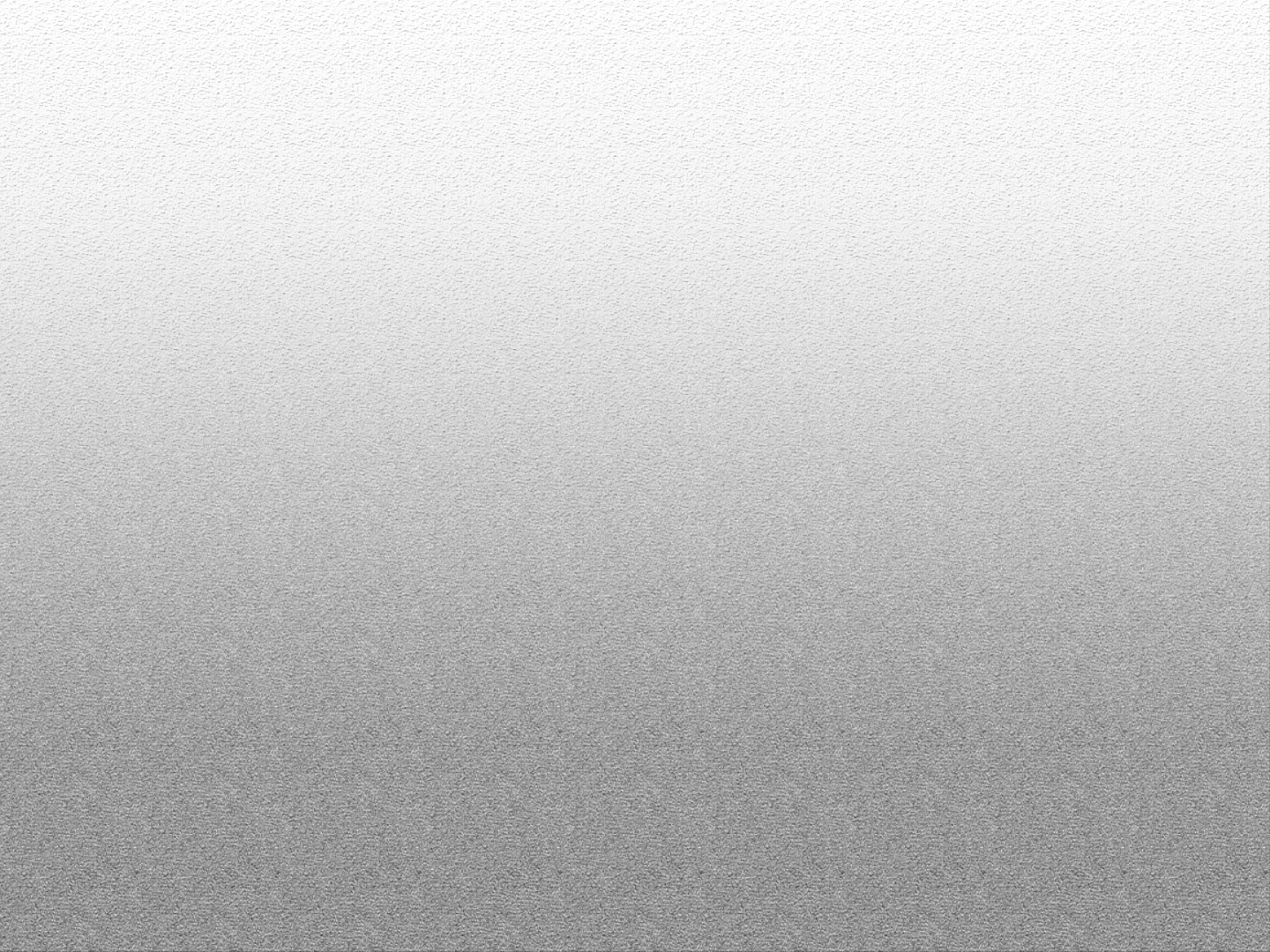 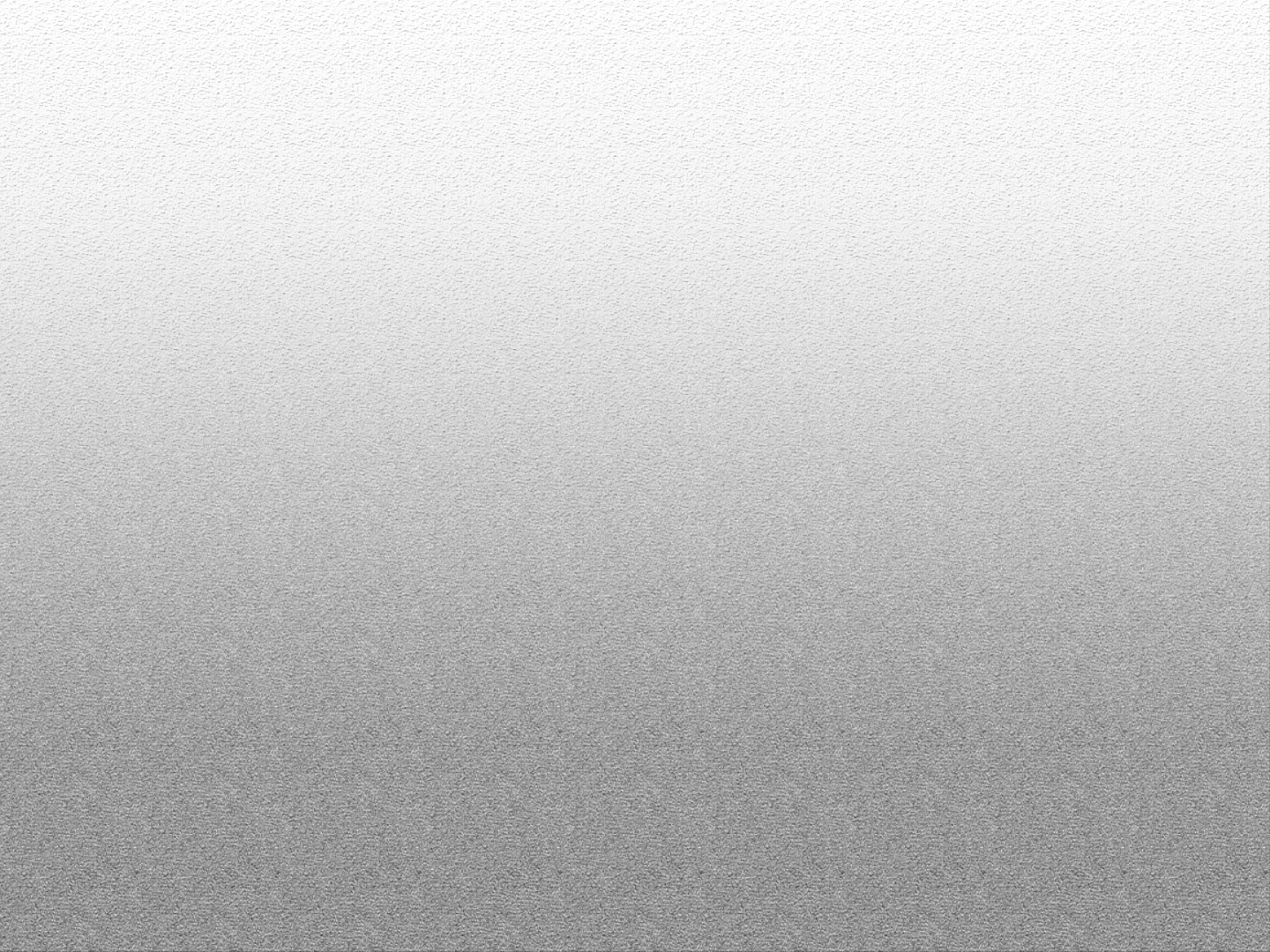 